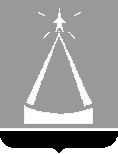 ГЛАВА  ГОРОДСКОГО  ОКРУГА  ЛЫТКАРИНО  МОСКОВСКОЙ  ОБЛАСТИПОСТАНОВЛЕНИЕ17.12.2021 № 645-пг.о. ЛыткариноО внесении изменений в муниципальную программу«Развитие инженерной инфраструктуры и энергоэффективности» на 2020-2024 годыВ соответствии со ст. 179 Бюджетного кодекса Российской Федерации,           с решением Совета депутатов городского округа Лыткарино от 10.12.2020           № 48/8 «Об утверждении бюджета городского округа Лыткарино на 2021 год и  на  плановый  период  2022  и  2023  годов»  (в  редакции  Решения  Совета  депутатов городского округа Лыткарино от 16.12.2021 № 171/23), руководствуясь Положением о муниципальных программах городского округа Лыткарино, утвержденным постановлением главы городского округа Лыткарино от 02.11.2020 № 548-п, с учетом заключения Контрольно-счётной палаты городского округа Лыткарино Московской области по результатам проведения финансово-экономической экспертизы от 17.12.2021 № 155, постановляю:1. Внести изменения в муниципальную программу «Развитие инженерной инфраструктуры и энергоэффективности» на 2020-2024 годы, утверждённую постановлением Главы городского округа Лыткарино от 31.10.2019 № 838-п, изложив её в новой редакции (прилагается).	2. Начальнику Управления ЖКХ и РГИ г. Лыткарино (Стреле М.А.) обеспечить опубликование настоящего постановления в установленном порядке и размещение на официальном сайте городского округа Лыткарино в сети «Интернет».3. Контроль за исполнением настоящего постановления возложить на заместителя главы Администрации городского округа Лыткарино                Новикова М.В.И.о. главы городского округа Лыткарино                                               В.В. Шаров Приложение                                                                                                                                                                                                                    к постановлению Главы городского округа Лыткарино                                                                                                                                                                                                                                 от 17.12.2021 № 645-пМуниципальная программа «Развитие инженерной инфраструктуры и энергоэффективности» на 2020-2024 годы1. ПАСПОРТ МУНИЦИПАЛЬНОЙ ПРОГРАММЫПланируемые результаты реализации муниципальной программы«Развитие инженерной инфраструктуры и энергоэффективности» на 2020-2024 годы Методика расчета значений планируемых результатов реализации муниципальной программы«Содержание и развитие инженерной инфраструктуры и энергоэффективности» на 2020-2024 годыПодпрограмма 1 «Чистая вода»Перечень мероприятий подпрограммы I "Чистая вода"Подпрограмма II "Системы водоотведения"Перечень мероприятий подпрограммы II "Системы водоотведения"Подпрограмма III " Создание условий для обеспечения качественными коммунальными услугами "Перечень мероприятий подпрограммы III «Создание условий для обеспечения качественными коммунальными услугами»Подпрограмма IV «Энергосбережение и повышение энергетической эффективности»Перечень мероприятий подпрограммы IV «Энергосбережение и повышение энергетической эффективности»Подпрограмма VIII " Обеспечивающая подпрограмма "Перечень мероприятий подпрограммы VIII «Обеспечивающая подпрограмма»Координатор муниципальной программыЗаместитель Главы Администрации городского округа Лыткарино Новиков М.В.Заместитель Главы Администрации городского округа Лыткарино Новиков М.В.Заместитель Главы Администрации городского округа Лыткарино Новиков М.В.Заместитель Главы Администрации городского округа Лыткарино Новиков М.В.Заместитель Главы Администрации городского округа Лыткарино Новиков М.В.Заместитель Главы Администрации городского округа Лыткарино Новиков М.В.Муниципальный заказчик муниципальной программыАдминистрация городского округа ЛыткариноАдминистрация городского округа ЛыткариноАдминистрация городского округа ЛыткариноАдминистрация городского округа ЛыткариноАдминистрация городского округа ЛыткариноАдминистрация городского округа ЛыткариноЦели муниципальной программы1. Организация обеспечения качественными жилищно-коммунальными услугами на территории города Лыткарино;2. Снижение объема отводимых в реку Волгу загрязненных сточных вод;3. Обеспечение рационального использования топливно-энергетических и коммунальных ресурсов на территории города Лыткарино; 4. Обеспечение деятельности Управления ЖКХ и РГИ города Лыткарино.1. Организация обеспечения качественными жилищно-коммунальными услугами на территории города Лыткарино;2. Снижение объема отводимых в реку Волгу загрязненных сточных вод;3. Обеспечение рационального использования топливно-энергетических и коммунальных ресурсов на территории города Лыткарино; 4. Обеспечение деятельности Управления ЖКХ и РГИ города Лыткарино.1. Организация обеспечения качественными жилищно-коммунальными услугами на территории города Лыткарино;2. Снижение объема отводимых в реку Волгу загрязненных сточных вод;3. Обеспечение рационального использования топливно-энергетических и коммунальных ресурсов на территории города Лыткарино; 4. Обеспечение деятельности Управления ЖКХ и РГИ города Лыткарино.1. Организация обеспечения качественными жилищно-коммунальными услугами на территории города Лыткарино;2. Снижение объема отводимых в реку Волгу загрязненных сточных вод;3. Обеспечение рационального использования топливно-энергетических и коммунальных ресурсов на территории города Лыткарино; 4. Обеспечение деятельности Управления ЖКХ и РГИ города Лыткарино.1. Организация обеспечения качественными жилищно-коммунальными услугами на территории города Лыткарино;2. Снижение объема отводимых в реку Волгу загрязненных сточных вод;3. Обеспечение рационального использования топливно-энергетических и коммунальных ресурсов на территории города Лыткарино; 4. Обеспечение деятельности Управления ЖКХ и РГИ города Лыткарино.1. Организация обеспечения качественными жилищно-коммунальными услугами на территории города Лыткарино;2. Снижение объема отводимых в реку Волгу загрязненных сточных вод;3. Обеспечение рационального использования топливно-энергетических и коммунальных ресурсов на территории города Лыткарино; 4. Обеспечение деятельности Управления ЖКХ и РГИ города Лыткарино.Перечень подпрограммПодпрограмма I «Чистая вода»;Подпрограмма II «Системы водоотведения»;Подпрограмма III «Создание условий для обеспечения качественными коммунальными услугами»;Подпрограмма IV «Энергосбережение и повышение энергетической эффективности»;Подпрограмма VIII «Обеспечивающая подпрограмма».Подпрограмма I «Чистая вода»;Подпрограмма II «Системы водоотведения»;Подпрограмма III «Создание условий для обеспечения качественными коммунальными услугами»;Подпрограмма IV «Энергосбережение и повышение энергетической эффективности»;Подпрограмма VIII «Обеспечивающая подпрограмма».Подпрограмма I «Чистая вода»;Подпрограмма II «Системы водоотведения»;Подпрограмма III «Создание условий для обеспечения качественными коммунальными услугами»;Подпрограмма IV «Энергосбережение и повышение энергетической эффективности»;Подпрограмма VIII «Обеспечивающая подпрограмма».Подпрограмма I «Чистая вода»;Подпрограмма II «Системы водоотведения»;Подпрограмма III «Создание условий для обеспечения качественными коммунальными услугами»;Подпрограмма IV «Энергосбережение и повышение энергетической эффективности»;Подпрограмма VIII «Обеспечивающая подпрограмма».Подпрограмма I «Чистая вода»;Подпрограмма II «Системы водоотведения»;Подпрограмма III «Создание условий для обеспечения качественными коммунальными услугами»;Подпрограмма IV «Энергосбережение и повышение энергетической эффективности»;Подпрограмма VIII «Обеспечивающая подпрограмма».Подпрограмма I «Чистая вода»;Подпрограмма II «Системы водоотведения»;Подпрограмма III «Создание условий для обеспечения качественными коммунальными услугами»;Подпрограмма IV «Энергосбережение и повышение энергетической эффективности»;Подпрограмма VIII «Обеспечивающая подпрограмма».Источники финансирования муниципальной программы, в том числе по годам:Расходы (тыс. рублей)Расходы (тыс. рублей)Расходы (тыс. рублей)Расходы (тыс. рублей)Расходы (тыс. рублей)Расходы (тыс. рублей)Источники финансирования муниципальной программы, в том числе по годам:Всего2020 год2021 год2022 год2023 год2024 годСредства бюджета Московской области846 049,53215 867,13118 634,4509 533,0662,01 353,0Средства федерального бюджета2 401 178,4645 705,4251 857,21 503 615,80,00,0Средства бюджета городского округа43 018,878 896,3711 882,021 933,510,0297,0Внебюджетные средства4 562,32 666,3814,01 082,00,00,0Всего, в том числе по годам:3 294 809,1873 135,2383 187,62 036 164,3672,01 650,0№ п/пПланируемые результаты реализации муниципальной программы (подпрограммы)(Показатель реализации мероприятий)Тип показателяЕдиница измеренияБазовое значение показателя                      на начало реализации программыПланируемое значение по годам реализацииПланируемое значение по годам реализацииПланируемое значение по годам реализацииПланируемое значение по годам реализацииПланируемое значение по годам реализацииНомер и название основного мероприятия в перечне мероприятий подпрограммы№ п/пПланируемые результаты реализации муниципальной программы (подпрограммы)(Показатель реализации мероприятий)Тип показателяЕдиница измеренияБазовое значение показателя                      на начало реализации программы2020 год2021 год2022 год2023 год2024 годНомер и название основного мероприятия в перечне мероприятий подпрограммы12345678910111Подпрограмма 1 «Чистая вода»Подпрограмма 1 «Чистая вода»Подпрограмма 1 «Чистая вода»Подпрограмма 1 «Чистая вода»Подпрограмма 1 «Чистая вода»Подпрограмма 1 «Чистая вода»Подпрограмма 1 «Чистая вода»Подпрограмма 1 «Чистая вода»Подпрограмма 1 «Чистая вода»Подпрограмма 1 «Чистая вода»1.1Увеличение доли населения, обеспеченного доброкачественной питьевой водой из централизованных источников водоснабженияРегиональный проект «Чистая вода»%/чел.85,1100100100100100 Основное мероприятие 02.Строительство, реконструкция, капитальный ремонт, приобретение, монтаж и ввод в эксплуатацию объектов водоснабжения на территории муниципальных образований Московской области.Основное мероприятие G5-Федеральный проект «Чистая вода» в рамках реализации национального проекта «Экология»1.2Количество созданных и восстановленных ВЗУ. ВНС и станций водоподготовкиОбращение Губернатора Московской областиединица000000Основное мероприятие 02.Строительство, реконструкция, капитальный ремонт, приобретение, монтаж и ввод в эксплуатацию объектов водоснабжения на территории муниципальных образований Московской областиОсновное мероприятие G5-Федеральный проект «Чистая вода» в рамках реализации национального проекта «Экология»2Подпрограмма 2 «Системы водоотведения»Подпрограмма 2 «Системы водоотведения»Подпрограмма 2 «Системы водоотведения»Подпрограмма 2 «Системы водоотведения»Подпрограмма 2 «Системы водоотведения»Подпрограмма 2 «Системы водоотведения»Подпрограмма 2 «Системы водоотведения»Подпрограмма 2 «Системы водоотведения»Подпрограмма 2 «Системы водоотведения»Подпрограмма 2 «Системы водоотведения»2.1Увеличение доли сточных вод, очищенных до нормативных значений, в общем объеме сточных вод, пропущенных через очистные сооруженияОтраслевой%0000100100Основное мероприятие 01 - Строительство, реконструкция (модернизация), капитальный ремонт, приобретение, монтаж и ввод в эксплуатацию объектов очистки сточных вод на территории муниципальных образований Московской области2.2Количество созданных и восстановленных объектов очистки сточных вод суммарной производительностью.Отраслевойед./тыс. куб. м000000Основное мероприятие 01 - Строительство, реконструкция (модернизация), капитальный ремонт, приобретение, монтаж и ввод в эксплуатацию объектов очистки сточных вод на территории муниципальных образований Московской области2.3Количество построенных, реконструированных, отремонтированных коллекторов (участков), канализационных насосных станцийОбращение Губернатора Московской областиединица000000Основное мероприятие 02.Строительство (реконструкция), капитальный ремонт канализационных коллекторов (участков) и канализационных насосных станций на территории муниципальных образований Московской области2.4Прирост мощности очистных сооружений, обеспечивающих сокращение отведения в реку Волгу загрязненных сточных водРегиональный проект «Оздоровление Волги»куб. км/год000000Основное мероприятие G6 - Федеральный проект «Оздоровление Волги» в рамках реализации национального проекта «Экология» 3Подпрограмма 3 «Создание условий для обеспечения качественными коммунальными услугами»Подпрограмма 3 «Создание условий для обеспечения качественными коммунальными услугами»Подпрограмма 3 «Создание условий для обеспечения качественными коммунальными услугами»Подпрограмма 3 «Создание условий для обеспечения качественными коммунальными услугами»Подпрограмма 3 «Создание условий для обеспечения качественными коммунальными услугами»Подпрограмма 3 «Создание условий для обеспечения качественными коммунальными услугами»Подпрограмма 3 «Создание условий для обеспечения качественными коммунальными услугами»Подпрограмма 3 «Создание условий для обеспечения качественными коммунальными услугами»Подпрограмма 3 «Создание условий для обеспечения качественными коммунальными услугами»Подпрограмма 3 «Создание условий для обеспечения качественными коммунальными услугами»3.1Количество созданных и восстановленных объектов коммунальной инфраструктуры (котельные, ЦТП, сети)Обращение Губернатора Московской областиЕдиница (км)0,67200000,672Основное мероприятие 02 - Строительство, реконструкция, капитальный ремонт, приобретение, монтаж и ввод в эксплуатацию объектов коммунальной инфраструктуры на территории муниципальных образований Московской области3.2Доля актуальных схем теплоснабжения, водоснабжения и водоотведения, программ комплексного развития систем коммунальной инфраструктуры%100100100100100100Основное мероприятие 05 - Мониторинг разработки и утверждения схем водоснабжения и водоотведения, теплоснабжения, а также программ комплексного развития систем коммунальной инфраструктуры городских округов4Подпрограмма IV «Энергосбережение и повышение энергетической эффективности»Подпрограмма IV «Энергосбережение и повышение энергетической эффективности»Подпрограмма IV «Энергосбережение и повышение энергетической эффективности»Подпрограмма IV «Энергосбережение и повышение энергетической эффективности»Подпрограмма IV «Энергосбережение и повышение энергетической эффективности»Подпрограмма IV «Энергосбережение и повышение энергетической эффективности»Подпрограмма IV «Энергосбережение и повышение энергетической эффективности»Подпрограмма IV «Энергосбережение и повышение энергетической эффективности»Подпрограмма IV «Энергосбережение и повышение энергетической эффективности»Подпрограмма IV «Энергосбережение и повышение энергетической эффективности»4.1Бережливый учет-оснащённость многоквартирных домов общедомовыми приборами учётаГосударственная программа%79,8085,0585,05100100100Основное мероприятие 02 – Организация учета энергоресурсов в жилищном фонде Московской области4.2Доля зданий, строений, сооруже-ний органов местного самоуправ-ления и муниципальных учреж-дений, оснащённых приборами учёта потребляемых энергетических ресурсов%99,31100100100100100Основное мероприятие 01 – Повышение энергетической эффективности муниципальных учреждений Московской области4.3Доля зданий, строений, сооруже-ний органов местного самоуправ-ления и муниципальной собст-венности, соответствующих нормальному уровню энергети-ческой эффективности и выше(А, В, С, Д)%333035353638Основное мероприятие 01 - Повышение энергетической эффективности муниципальных учреждений Московской области4.4Доля многоквартирных домов с присвоенными классами энергоэффективностиГосударствен-ная программа%9,0312,3013,220,1024,328,6Основное мероприятие 03 - Повышение энергетической эффективности многоквартирных домов №п/пНаименование показателяЕдиница измеренияМетодика расчета показателя Источник данныхПериод представ-ления отчетности1234561Подпрограмма 1 «Чистая вода»Подпрограмма 1 «Чистая вода»Подпрограмма 1 «Чистая вода»Подпрограмма 1 «Чистая вода»Подпрограмма 1 «Чистая вода»1.1Увеличение доли населения, обеспеченного доброкачественной питьевой водой из централизованных источников%/чел.Определяется как отношение численности населения, обеспеченного доброкачественной и условно-доброкачественной питьевой водой, к общей численности населения Государственная автоматизированная система «Управление» Источник данных – стат. форма № 18 «Сведения о санитарном состоянии субъекта Российской Федерации»годовая1.2Количество созданных и восстановленных ВЗУ. ВНС и станций водоподготовкиединицаОпределяется на основании данных о количестве ВЗУ, ВНС, станций очистки питьевой воды, построенных, приобретенных, смонтированных и введенных в эксплуатацию, реконструированных, модернизированных и капитально отремонтированных на территории ОМСУГосударственная автоматизированная система «Управление»ежеквартальная2Подпрограмма 2 «Системы водоотведения»Подпрограмма 2 «Системы водоотведения»Подпрограмма 2 «Системы водоотведения»Подпрограмма 2 «Системы водоотведения»Подпрограмма 2 «Системы водоотведения»2.1Увеличение доли сточных вод, очищенных до нормативных значений, в общем объеме сточных вод, пропущенных через очистные сооружения%Определяется как частное от деления значений "Пропущено сточных вод через очистные сооружения, в том числе нормативно очищенной" на "Пропущено сточных вод через очистные сооружения", предусмотренных формами федерального статистического наблюдения, умноженное на 100 процентов.Государственная автоматизированная система «Управление» годовая форма федерального статистического наблюдения N 1-канализация "Сведения о работе канализации (отдельной канализационной сети)"годовая2.2Количество созданных и восстановленных объектов очистки сточных вод сум-марной производительностью.ед./тыс. куб. мОпределяется на основании данных о количестве объектов очистки сточных вод, построенных, приобретенных, смонтированных и введенных в эксплуатацию, реконструированных, модернизированных и капитально отремонтированных на территории ОМСУГосударственная автоматизированная система «Управление»ежеквартальная2.3Прирост мощности очистных сооружений, обеспечивающих сокращение отведения в реку Волгу загрязненных сточных водкуб.км/ годОпределяется как частное от деления объема сточных вод, пропущенных через очистные сооружения, в том числе нормативно очищенных, на объем сточных вод, пропущенных через очистные сооруженияГосударственная автоматизированная система «Управление»Источник данных: – стат. форма № 1-канализация "Сведения о работе кана-лизации (отдельной канализационной сети)" - информация о годовых объемах всех сточных вод, пропущен-ных через очистные сооружения канализации – стат. форма № 2-ТП (водхоз) "Сведения об использовании воды" - информация о годовых объемах нормативно очищенных сточных вод, пропущенных через очистные сооружения канализациигодовая2.4Количество построенных, реконструированных, отре-монтированных коллекторов (участков), канализационных насосных станцийединицаОпределяется на основании данных о количестве коллекторов (участков) и КНС, построенных, реконструированных, отремонтированных на территории ОМСУ Государственная автоматизированная система «Управление»ежеквартальная3Подпрограмма 3 «Создание условий для обеспечения качественными коммунальными услугами»Подпрограмма 3 «Создание условий для обеспечения качественными коммунальными услугами»Подпрограмма 3 «Создание условий для обеспечения качественными коммунальными услугами»Подпрограмма 3 «Создание условий для обеспечения качественными коммунальными услугами»Подпрограмма 3 «Создание условий для обеспечения качественными коммунальными услугами»3.1Количество созданных и восстановленных объектов коммунальной инфраструк-туры (котельные, ЦТП, сети)единицаОпределяется на основании данных о количестве котельных и участков сетей (тепловых, водопроводных и канализационных), построенных, реконструированных и капитально отремонтированных на территории ОМСУГосударственная автоматизированная система «Управление»ежеквартальная3.2Доля актуальных схем теплоснабжения, водоснабжения и водоотведения, программ комплексного развития систем коммунальной инфраструктурыпроцентОпределяется по формуле: Д= (Астс + Авсиво + Апкр) х100%, где                         3Д - доля актуальных документов в общем количестве документов стратегического развития инженерной инфраструктуры в муниципальном образовании, подлежащих обязательному утверждению, процентов;Астс – актуализированная в установленный срок схема теплоснабжения;Авсиво – актуализированная схема водоснабжения и водоотведения;Апкр – актуализированная программа комплексного развития инженерной инфраструктуры. Государственная автоматизированная система «Управление»ежеквартальная4Подпрограмма 4 «Энергосбережение и повышение энергетической эффективности»Подпрограмма 4 «Энергосбережение и повышение энергетической эффективности»Подпрограмма 4 «Энергосбережение и повышение энергетической эффективности»Подпрограмма 4 «Энергосбережение и повышение энергетической эффективности»Подпрограмма 4 «Энергосбережение и повышение энергетической эффективности»4.1Доля зданий, строений, сооружений органов местного самоуправления и муниципальной собственности, соответствующих нормальному уровню энергетической эффективности и выше (А,В,С,Д)процентОпределяется по формуле: Д= М х100%, где       КД - доля зданий, строений, сооружений муниципальной собственности, соответствующих нормальному уровню энергетической эффективности и выше (А, В, С, Д);М – доля зданий, строений, сооружений муниципальной собственности с определенным классом энергетической эффективности (А, В, С, Д);К – количество зданий, строений, сооружений муниципальной собственности, расположенных на территории муниципалитета.Система автоматического сбора данных в целях управления энергосбережением на объектах Московской областиежегодная4.2Доля зданий, строений, сооружений органов местного самоуправления и муниципальных учреждений, оснащенных приборами учета потребляемых энергетических ресурсов.процентОпределяется по формуле: Д= М х100%, где       КД - доля зданий, строений, сооружений органов местного самоуправления и муниципальных учреждений, оснащенных приборами учета потребляемых энергетических ресурсов;М – количество зданий, строений, сооружений органов местного самоуправления и муниципальных учреждений, оснащенных приборами учета потребляемых энергетических ресурсов;К – количество зданий, строений, сооружений органов местного самоуправления и муниципальных учреждений, расположенных на территории муниципалитета.1) Система автоматического сбора данных в целях управления энергосбережением на объектах Московской области;2) Государственная автоматизированная система «Управление»ежеквартальная4.3Бережливый учет – оснащенность многоквартирных домов общедомовыми приборами учета.процентОпределяется по формуле: Д= М х100%, где       КД - доля многоквартирных домов, оснащенных общедомовыми приборами учета потребляемых энергетических ресурсов;М – количество многоквартирных домов, оснащенных приборами учета потребляемых энергетических ресурсов;К – количество многоквартирных домов, расположенных на территории муниципалитета.Автоматизированная информационная система автоматизации инспекционной деятельности Главного управления Московской области «Государственная жилищная инспекция Московской области»ежеквартальная4.4Доля многоквартирных домов с присвоенными классами энергоэффективности.процентОпределяется по формуле: Д= М х100%, где       КД - доля многоквартирных домов с присвоенными классами энергоэффективности;М - многоквартирных домов с определенным классом энергоэффективности на территории муниципальных образований;К – количество многоквартирных домов, расположенных на территории муниципалитета.Автоматизированная информационная система автоматизации инспекционной деятельности Главного управления Московской области «Государственная жилищная инспекция Московской области»ежеквартальнаяМуниципальный заказчик подпрограммыМуниципальный заказчик подпрограммыАдминистрация городского округа ЛыткариноАдминистрация городского округа ЛыткариноАдминистрация городского округа ЛыткариноАдминистрация городского округа ЛыткариноАдминистрация городского округа ЛыткариноИсточники финансирования подпрограммы по годам реализации и главным распорядителям бюджетных средств, в том числе по годам:Главный распорядитель бюджетных средствИсточник финансированияРасходы (тыс. рублей)Расходы (тыс. рублей)Расходы (тыс. рублей)Расходы (тыс. рублей)Расходы (тыс. рублей)Расходы (тыс. рублей)Расходы (тыс. рублей)Источники финансирования подпрограммы по годам реализации и главным распорядителям бюджетных средств, в том числе по годам:Главный распорядитель бюджетных средствИсточник финансирования2020 год2021 год2022 год2023 год2023 год2024 годИтогоИсточники финансирования подпрограммы по годам реализации и главным распорядителям бюджетных средств, в том числе по годам:Подпрограмма I «Чистая вода»Всего: в том числе:200,00,00,00,00,00,0200,0Источники финансирования подпрограммы по годам реализации и главным распорядителям бюджетных средств, в том числе по годам:Подпрограмма I «Чистая вода»Средства бюджета Московской области0,00,00,00,00,00,00,0Источники финансирования подпрограммы по годам реализации и главным распорядителям бюджетных средств, в том числе по годам:Подпрограмма I «Чистая вода»Средства федерального бюджета 0,00,00,00,00,00,00,0Источники финансирования подпрограммы по годам реализации и главным распорядителям бюджетных средств, в том числе по годам:Подпрограмма I «Чистая вода»Средства бюджета городского округа 200,00,00,00,00,00,0200,0Источники финансирования подпрограммы по годам реализации и главным распорядителям бюджетных средств, в том числе по годам:Подпрограмма I «Чистая вода»Внебюджетные средства0,00,00,00,00,00,00,0№п/пМероприятие Подпрограммы Сроки исполнения мероприятияИсточники финансированияОбъем финансиро-вания мероприятия в году, предшест-вующему году начала реализации муниципальной программы (тыс. руб.)Всего (тыс. руб.)Объемы финансирования по годам (тыс. руб.)Объемы финансирования по годам (тыс. руб.)Объемы финансирования по годам (тыс. руб.)Объемы финансирования по годам (тыс. руб.)Объемы финансирования по годам (тыс. руб.)Ответствен-ный за выполнение меропри-ятия Подпрограммы Результаты выполнения мероприятия Подпрограммы№п/пМероприятие Подпрограммы Сроки исполнения мероприятияИсточники финансированияОбъем финансиро-вания мероприятия в году, предшест-вующему году начала реализации муниципальной программы (тыс. руб.)Всего (тыс. руб.)2020 год2021 год2022 год2023 год2024 годОтветствен-ный за выполнение меропри-ятия Подпрограммы Результаты выполнения мероприятия Подпрограммы 123456789101112131Основное мероприятие 02. Строительство, реконструкция, капитальный ремонт, приобретение, монтаж и ввод в эксплуатацию объектов водоснабжения на территории муниципальных образований Московской области2020-2024г	Итого0,0200,0200,00,00,00,0  0,0Управление ЖКХ, МП «Водоканал», Администрация городского округа ЛыткариноУвеличение доли населения, обеспеченного доброкачественной питьевой водой из централизованных источников водоснабжения1Основное мероприятие 02. Строительство, реконструкция, капитальный ремонт, приобретение, монтаж и ввод в эксплуатацию объектов водоснабжения на территории муниципальных образований Московской области2020-2024гСредства бюджета Московской области0,00,00,00,00,00,00,0Управление ЖКХ, МП «Водоканал», Администрация городского округа ЛыткариноУвеличение доли населения, обеспеченного доброкачественной питьевой водой из централизованных источников водоснабжения1Основное мероприятие 02. Строительство, реконструкция, капитальный ремонт, приобретение, монтаж и ввод в эксплуатацию объектов водоснабжения на территории муниципальных образований Московской области2020-2024гСредства бюджета городского округа 0,0200,0     200,00,00,00,00,0Управление ЖКХ, МП «Водоканал», Администрация городского округа ЛыткариноУвеличение доли населения, обеспеченного доброкачественной питьевой водой из централизованных источников водоснабжения1Основное мероприятие 02. Строительство, реконструкция, капитальный ремонт, приобретение, монтаж и ввод в эксплуатацию объектов водоснабжения на территории муниципальных образований Московской области2020-2024гВнебюджетные источники0,00,00,00,00,00,00,0Управление ЖКХ, МП «Водоканал», Администрация городского округа ЛыткариноУвеличение доли населения, обеспеченного доброкачественной питьевой водой из централизованных источников водоснабжения1.1Мероприятие 1.Строительство и реконструкция объектов водоснабжения.2020-2024г	Итого0,0200,0200,00,00,00,00,0Управление ЖКХ, МП «Водоканал», Администрация городского округа ЛыткариноУвеличение доли населения, обеспеченного доброкачественной питьевой водой из централизованных источников водоснабжения1.1Мероприятие 1.Строительство и реконструкция объектов водоснабжения.2020-2024гСредства бюджета Московской области0,00,00,00,00,00,00,0Управление ЖКХ, МП «Водоканал», Администрация городского округа ЛыткариноУвеличение доли населения, обеспеченного доброкачественной питьевой водой из централизованных источников водоснабжения1.1Мероприятие 1.Строительство и реконструкция объектов водоснабжения.2020-2024гСредства бюджета городского округа 0,0200,0200,00,00,00,00,0Управление ЖКХ, МП «Водоканал», Администрация городского округа ЛыткариноУвеличение доли населения, обеспеченного доброкачественной питьевой водой из централизованных источников водоснабжения1.1Мероприятие 1.Строительство и реконструкция объектов водоснабжения.2020-2024гВнебюджетные источники0,00,00,00,00,00,00,0Управление ЖКХ, МП «Водоканал», Администрация городского округа ЛыткариноУвеличение доли населения, обеспеченного доброкачественной питьевой водой из централизованных источников водоснабжения1.1.1Организация в границах городского округа электро-, тепло-, газо- и водоснабжения населения топливом (ПИР и строительство водовода от ул. Трудкоммуны городского округа Дзержинский до водораспреде-лительного узла, ВЗУ-2, ВЗУ-3, ВЗУ-4 городского округа Лыткарино).2020-2024гИтого0,0200,0200,00,00,00,00,0Управление ЖКХ, МП «Водоканал», Администрация городского округа ЛыткариноУвеличение доли населения, обеспеченного доброкачественной питьевой водой из централизованных источников водоснабжения1.1.1Организация в границах городского округа электро-, тепло-, газо- и водоснабжения населения топливом (ПИР и строительство водовода от ул. Трудкоммуны городского округа Дзержинский до водораспреде-лительного узла, ВЗУ-2, ВЗУ-3, ВЗУ-4 городского округа Лыткарино).2020-2024гСредства бюджета Московской области0,00,00,00,00,00,00,0Управление ЖКХ, МП «Водоканал», Администрация городского округа ЛыткариноУвеличение доли населения, обеспеченного доброкачественной питьевой водой из централизованных источников водоснабжения1.1.1Организация в границах городского округа электро-, тепло-, газо- и водоснабжения населения топливом (ПИР и строительство водовода от ул. Трудкоммуны городского округа Дзержинский до водораспреде-лительного узла, ВЗУ-2, ВЗУ-3, ВЗУ-4 городского округа Лыткарино).2020-2024гСредства бюджета городского округа 0,0200,0200,00,00,00,00,0Управление ЖКХ, МП «Водоканал», Администрация городского округа ЛыткариноУвеличение доли населения, обеспеченного доброкачественной питьевой водой из централизованных источников водоснабжения1.1.1Организация в границах городского округа электро-, тепло-, газо- и водоснабжения населения топливом (ПИР и строительство водовода от ул. Трудкоммуны городского округа Дзержинский до водораспреде-лительного узла, ВЗУ-2, ВЗУ-3, ВЗУ-4 городского округа Лыткарино).2020-2024гВнебюджетные источники0,00,00,00,00,00,00,0Управление ЖКХ, МП «Водоканал», Администрация городского округа ЛыткариноУвеличение доли населения, обеспеченного доброкачественной питьевой водой из централизованных источников водоснабжения1.2Мероприятие 2.Капитальный ремонт, приобретение, монтаж и ввод в эксплуатацию объектов водоснабжения.2020-2024г	Итого0,00,00,00,00,00,00,0Управление ЖКХ, МП «Водоканал», Администрация городского округа ЛыткариноУвеличение доли населения, обес-пе-ченного доброкачественной питьевой водой из централизованных источников водоснабжения 1.2Мероприятие 2.Капитальный ремонт, приобретение, монтаж и ввод в эксплуатацию объектов водоснабжения.2020-2024гСредства бюджета Московской области0,00,00,00,00,00,00,0Управление ЖКХ, МП «Водоканал», Администрация городского округа ЛыткариноУвеличение доли населения, обес-пе-ченного доброкачественной питьевой водой из централизованных источников водоснабжения 1.2Мероприятие 2.Капитальный ремонт, приобретение, монтаж и ввод в эксплуатацию объектов водоснабжения.2020-2024гСредства бюджета городского округа 0,00,00,00,00,00,00,0Управление ЖКХ, МП «Водоканал», Администрация городского округа ЛыткариноУвеличение доли населения, обес-пе-ченного доброкачественной питьевой водой из централизованных источников водоснабжения 11.3Мероприятие 3. Капитальный ремонт, приобретение, монтаж и ввод в эксплуатацию шахтных колодцев.2020-2024г	Итого0,00,00,00,00,00,00,0Управление ЖКХ, МП «Водоканал», Администрация городского округа ЛыткариноУвеличение доли населения, обеспеченного доброкачественной питьевой водой из централизованных источников водоснабжения 11.3Мероприятие 3. Капитальный ремонт, приобретение, монтаж и ввод в эксплуатацию шахтных колодцев.2020-2024гСредства бюджета Московской области0,00,00,00,00,00,00,0Управление ЖКХ, МП «Водоканал», Администрация городского округа ЛыткариноУвеличение доли населения, обеспеченного доброкачественной питьевой водой из централизованных источников водоснабжения 11.3Мероприятие 3. Капитальный ремонт, приобретение, монтаж и ввод в эксплуатацию шахтных колодцев.2020-2024гСредства бюджета городского округа 0,00,00,00,00,00,00,0Управление ЖКХ, МП «Водоканал», Администрация городского округа ЛыткариноУвеличение доли населения, обеспеченного доброкачественной питьевой водой из централизованных источников водоснабжения 11.3Мероприятие 3. Капитальный ремонт, приобретение, монтаж и ввод в эксплуатацию шахтных колодцев.2020-2024гВнебюджетные источники0,00,00,00,00,00,00,0Управление ЖКХ, МП «Водоканал», Администрация городского округа ЛыткариноУвеличение доли населения, обеспеченного доброкачественной питьевой водой из централизованных источников водоснабжения 1.4Мероприятие 4. Создание и восстановление ВЗУ, ВНС и станций водоподготовки, выполняемых в рамках реализации инвестиционных программ ресурсоснабжающих организаций Московской области2020-2024г	Итого0,00,00,00,00,00,00,0Управление ЖКХ, МП «Водоканал», Администрация городского округа ЛыткариноУвеличение доли населения, обеспеченного доброкачественной питьевой водой из централизованных источников водоснабжения1.4Мероприятие 4. Создание и восстановление ВЗУ, ВНС и станций водоподготовки, выполняемых в рамках реализации инвестиционных программ ресурсоснабжающих организаций Московской области2020-2024гСредства бюджета Московской области0,00,00,00,00,00,00,0Управление ЖКХ, МП «Водоканал», Администрация городского округа ЛыткариноУвеличение доли населения, обеспеченного доброкачественной питьевой водой из централизованных источников водоснабжения1.4Мероприятие 4. Создание и восстановление ВЗУ, ВНС и станций водоподготовки, выполняемых в рамках реализации инвестиционных программ ресурсоснабжающих организаций Московской области2020-2024гСредства бюджета городского округа 0,00,00,00,00,00,00,0Управление ЖКХ, МП «Водоканал», Администрация городского округа ЛыткариноУвеличение доли населения, обеспеченного доброкачественной питьевой водой из централизованных источников водоснабжения1.4Мероприятие 4. Создание и восстановление ВЗУ, ВНС и станций водоподготовки, выполняемых в рамках реализации инвестиционных программ ресурсоснабжающих организаций Московской области2020-2024гВнебюджетные источники0,00,00,00,00,00,00,0Управление ЖКХ, МП «Водоканал», Администрация городского округа ЛыткариноУвеличение доли населения, обеспеченного доброкачественной питьевой водой из централизованных источников водоснабженияМуниципальный заказчик подпрограммыМуниципальный заказчик подпрограммыАдминистрация городского округа ЛыткариноАдминистрация городского округа ЛыткариноАдминистрация городского округа ЛыткариноАдминистрация городского округа ЛыткариноАдминистрация городского округа ЛыткариноАдминистрация городского округа ЛыткариноАдминистрация городского округа ЛыткариноИсточники финансирования подпрограммы по годам реализации и главным распорядителям бюджетных средств, в том числе по годам:Главный распорядитель бюджетных средствИсточник финансированияРасходы (тыс. рублей)Расходы (тыс. рублей)Расходы (тыс. рублей)Расходы (тыс. рублей)Расходы (тыс. рублей)Расходы (тыс. рублей)Источники финансирования подпрограммы по годам реализации и главным распорядителям бюджетных средств, в том числе по годам:Главный распорядитель бюджетных средствИсточник финансирования2020 год2021 год2022 год2023 год2024 годИтогоИсточники финансирования подпрограммы по годам реализации и главным распорядителям бюджетных средств, в том числе по годам:Подпрограмма II "Системы водоотведенияВсего: в том числе:869 636,90339 211,62 025 071,910,00,03 233 930,4Источники финансирования подпрограммы по годам реализации и главным распорядителям бюджетных средств, в том числе по годам:Подпрограмма II "Системы водоотведенияСредства бюджета Московской области215 235,1383 952,4501 205,30,00,0800 392,83Источники финансирования подпрограммы по годам реализации и главным распорядителям бюджетных средств, в том числе по годам:Подпрограмма II "Системы водоотведенияСредства федерального бюджета 645 705,40251 857,21 503 615,80,00,02 401 178,40Источники финансирования подпрограммы по годам реализации и главным распорядителям бюджетных средств, в том числе по годам:Подпрограмма II "Системы водоотведенияСредства бюджета городского округа 8 696,373 402,020 250,810,00,032 359,17Источники финансирования подпрограммы по годам реализации и главным распорядителям бюджетных средств, в том числе по годам:Подпрограмма II "Системы водоотведенияВнебюджетные средства0,00,00,00,00,00,0№п/пМероприятие Подпрограммы Сроки испол-нения меро-прия-тияИсточники финансированияОбъем фи-нансирования мероприятия в году, пред-шествующе-му году на-чала реализа-ции муници-пальной программы (тыс. руб.)Всего (тыс. руб.)Объемы финансирования по годам (тыс. руб.)Объемы финансирования по годам (тыс. руб.)Объемы финансирования по годам (тыс. руб.)Объемы финансирования по годам (тыс. руб.)Объемы финансирования по годам (тыс. руб.)Ответственный за выполнение мероприятия Подпрограммы Результаты выполнения мероприятия Подпрограммы№п/пМероприятие Подпрограммы Сроки испол-нения меро-прия-тияИсточники финансированияОбъем фи-нансирования мероприятия в году, пред-шествующе-му году на-чала реализа-ции муници-пальной программы (тыс. руб.)Всего (тыс. руб.)2020 год2021 год2022 год2023 год2024 годОтветственный за выполнение мероприятия Подпрограммы Результаты выполнения мероприятия Подпрограммы 123456789101112131Основное мероприятие 01. Строительство, реконструкция (модернизация), капитальный ремонт, приобретение, монтаж и ввод в эксплуатацию объектов очистки сточных вод на территории муниципальных образований Московской области2020-2024г	Итого0,020,00,010,00,010,00,0Управление ЖКХ, МП «Водоканал», Администра-ция городского округа ЛыткариноУвеличение доли населения, обеспеченного доброкачественной питьевой водой из централизованных источников водоснабжения1Основное мероприятие 01. Строительство, реконструкция (модернизация), капитальный ремонт, приобретение, монтаж и ввод в эксплуатацию объектов очистки сточных вод на территории муниципальных образований Московской области2020-2024гСредства бюджета Московской области0,00,00,00,00,00,00,0Управление ЖКХ, МП «Водоканал», Администра-ция городского округа ЛыткариноУвеличение доли населения, обеспеченного доброкачественной питьевой водой из централизованных источников водоснабжения1Основное мероприятие 01. Строительство, реконструкция (модернизация), капитальный ремонт, приобретение, монтаж и ввод в эксплуатацию объектов очистки сточных вод на территории муниципальных образований Московской области2020-2024гСредства бюджета городского округа 0,020,00,010,00,010,00,0Управление ЖКХ, МП «Водоканал», Администра-ция городского округа ЛыткариноУвеличение доли населения, обеспеченного доброкачественной питьевой водой из централизованных источников водоснабжения1Основное мероприятие 01. Строительство, реконструкция (модернизация), капитальный ремонт, приобретение, монтаж и ввод в эксплуатацию объектов очистки сточных вод на территории муниципальных образований Московской области2020-2024гВнебюджетные источники0,00,00,00,00,00,00,0Управление ЖКХ, МП «Водоканал», Администра-ция городского округа ЛыткариноУвеличение доли населения, обеспеченного доброкачественной питьевой водой из централизованных источников водоснабжения1.1Мероприятие 1 - Строительство и реконструкция объектов очистки сточных вод2020-2024г	Итого0,020,00,010,00,010,00,0Управление ЖКХ, МП «Водоканал», Администра-ция городского округа ЛыткариноУвеличение доли на-селения, обеспечен-ного доброкачест-венной питьевой во-дой из централизованных источников водоснабжения1.1Мероприятие 1 - Строительство и реконструкция объектов очистки сточных вод2020-2024гСредства бюджета Московской области0,00,00,00,00,00,00,0Управление ЖКХ, МП «Водоканал», Администра-ция городского округа ЛыткариноУвеличение доли на-селения, обеспечен-ного доброкачест-венной питьевой во-дой из централизованных источников водоснабжения1.1Мероприятие 1 - Строительство и реконструкция объектов очистки сточных вод2020-2024гСредства бюджета городского округа 0,020,00,010,00,010,00,0Управление ЖКХ, МП «Водоканал», Администра-ция городского округа ЛыткариноУвеличение доли на-селения, обеспечен-ного доброкачест-венной питьевой во-дой из централизованных источников водоснабжения1.1Мероприятие 1 - Строительство и реконструкция объектов очистки сточных вод2020-2024гВнебюджетные источники0,00,00,00,00,00,00,0Управление ЖКХ, МП «Водоканал», Администра-ция городского округа ЛыткариноУвеличение доли на-селения, обеспечен-ного доброкачест-венной питьевой во-дой из централизованных источников водоснабжения1.2Мероприятие 2 - Обеспечение мероприятий по модернизации систем коммунальной инфраструктуры2020-2024гИтого0,00,00,00,00,00,00,0Управление ЖКХ, МП «Водоканал», Администра-ция городского округа ЛыткариноУвеличение доли населения, обеспеченного доброкачественной питьевой водой из централизованных источников водоснабжения1.2Мероприятие 2 - Обеспечение мероприятий по модернизации систем коммунальной инфраструктуры2020-2024гСредства бюджета Московской области0,00,00,00,00,00,00,0Управление ЖКХ, МП «Водоканал», Администра-ция городского округа ЛыткариноУвеличение доли населения, обеспеченного доброкачественной питьевой водой из централизованных источников водоснабжения1.2Мероприятие 2 - Обеспечение мероприятий по модернизации систем коммунальной инфраструктуры2020-2024гСредства бюджета городского округа 0,00,00,00,00,00,00,0Управление ЖКХ, МП «Водоканал», Администра-ция городского округа ЛыткариноУвеличение доли населения, обеспеченного доброкачественной питьевой водой из централизованных источников водоснабжения1.2Мероприятие 2 - Обеспечение мероприятий по модернизации систем коммунальной инфраструктуры2020-2024гВнебюджетные источники0,00,00,00,00,00,00,0Управление ЖКХ, МП «Водоканал», Администра-ция городского округа ЛыткариноУвеличение доли населения, обеспеченного доброкачественной питьевой водой из централизованных источников водоснабжения2Основное мероприятие 02 Строительство (реконструкция), капитальный ремонт канализационных коллекторов (участков) и канализационных насосных станций на территории муниципальных образований Московской области2020-2024г	Итого0,00,00,00,00,00,00,0Управление ЖКХ, МП «Водоканал», Администра-ция городского округа ЛыткариноУвеличение доли населения, обеспеченного доброкачественной питьевой водой из централизованных источников водоснабжения 2Основное мероприятие 02 Строительство (реконструкция), капитальный ремонт канализационных коллекторов (участков) и канализационных насосных станций на территории муниципальных образований Московской области2020-2024гСредства бюджета Московской области0,00,00,00,00,00,00,0Управление ЖКХ, МП «Водоканал», Администра-ция городского округа ЛыткариноУвеличение доли населения, обеспеченного доброкачественной питьевой водой из централизованных источников водоснабжения 2Основное мероприятие 02 Строительство (реконструкция), капитальный ремонт канализационных коллекторов (участков) и канализационных насосных станций на территории муниципальных образований Московской области2020-2024гСредства бюджета городского округа 0,00,00,00,00,00,0 0,0Управление ЖКХ, МП «Водоканал», Администра-ция городского округа ЛыткариноУвеличение доли населения, обеспеченного доброкачественной питьевой водой из централизованных источников водоснабжения 2Основное мероприятие 02 Строительство (реконструкция), капитальный ремонт канализационных коллекторов (участков) и канализационных насосных станций на территории муниципальных образований Московской области2020-2024гВнебюджетные источники0,00,00,00,00,00,00,0Управление ЖКХ, МП «Водоканал», Администра-ция городского округа ЛыткариноУвеличение доли населения, обеспеченного доброкачественной питьевой водой из централизованных источников водоснабжения 2.2Мероприятие 2.Строительство (реконструкция) канализационных коллекторов, канализационных насосных станций2020-2024г	Итого0,00,00,00,00,00,00,0Управление ЖКХ, МП «Водоканал», Администра-ция городского округа ЛыткариноУвеличение доли населения, обеспеченного доброкачественной питьевой водой из централизованных источников водоснабжения2.2Мероприятие 2.Строительство (реконструкция) канализационных коллекторов, канализационных насосных станций2020-2024гСредства бюджета Московской области0,00,00,00,00,00,00,0Управление ЖКХ, МП «Водоканал», Администра-ция городского округа ЛыткариноУвеличение доли населения, обеспеченного доброкачественной питьевой водой из централизованных источников водоснабжения2.2Мероприятие 2.Строительство (реконструкция) канализационных коллекторов, канализационных насосных станций2020-2024гСредства бюджета городского округа 0,00,00,00,00,00,00,0Управление ЖКХ, МП «Водоканал», Администра-ция городского округа ЛыткариноУвеличение доли населения, обеспеченного доброкачественной питьевой водой из централизованных источников водоснабжения2.2Мероприятие 2.Строительство (реконструкция) канализационных коллекторов, канализационных насосных станций2020-2024гВнебюджетные источники0,00,00,00,00,00,00,0Управление ЖКХ, МП «Водоканал», Администра-ция городского округа ЛыткариноУвеличение доли населения, обеспеченного доброкачественной питьевой водой из централизованных источников водоснабжения3Федеральный проект G6 «Оздоровление Волги» (в рамках реализации национального проекта «Экология»)2020-2024г	Итого0,03 233 910,4869 636,90339 201,62 025 071,90,00,0Управление ЖКХ, МП «Водоканал», Администра-ция городского округа ЛыткариноУвеличение доли населения, обеспеченного доброкачественной питьевой водой из централизованных источников водоснабжения3Федеральный проект G6 «Оздоровление Волги» (в рамках реализации национального проекта «Экология»)2020-2024гСредства бюджета Московской области0,0800 392,83215 235,1383 952,4501 205,30,00,0Управление ЖКХ, МП «Водоканал», Администра-ция городского округа ЛыткариноУвеличение доли населения, обеспеченного доброкачественной питьевой водой из централизованных источников водоснабжения3Федеральный проект G6 «Оздоровление Волги» (в рамках реализации национального проекта «Экология»)2020-2024гСредства федераль-ного бюджета0,02 401 178,40645 705,40251 857,21 503 615,80,00,0Управление ЖКХ, МП «Водоканал», Администра-ция городского округа ЛыткариноУвеличение доли населения, обеспеченного доброкачественной питьевой водой из централизованных источников водоснабжения3Федеральный проект G6 «Оздоровление Волги» (в рамках реализации национального проекта «Экология»)2020-2024гСредства бюджета городского округа 0,032 339,178 696,373 392,020 250,80,00,0Управление ЖКХ, МП «Водоканал», Администра-ция городского округа ЛыткариноУвеличение доли населения, обеспеченного доброкачественной питьевой водой из централизованных источников водоснабжения3Федеральный проект G6 «Оздоровление Волги» (в рамках реализации национального проекта «Экология»)2020-2024гВнебюджетные источники0,00,00,00,00,00,00,0Управление ЖКХ, МП «Водоканал», Администра-ция городского округа ЛыткариноУвеличение доли населения, обеспеченного доброкачественной питьевой водой из централизованных источников водоснабжения3.1Мероприятие 1.Сокращение доли загрязненных сточных вод (строительство 0городских канализационных очистных сооружений в г. Лыткарино производительностью 30 000 м. куб. в сутки) 2020-2024г	Итого0,03 233910,4869 636,90339 201,62 025 071,90,00,0Управление ЖКХ, МП «Водоканал», Администра-ция городского округа ЛыткариноУвеличение доли населения, обеспеченного доброкачественной питьевой водой из централизованных источников водоснабжения3.1Мероприятие 1.Сокращение доли загрязненных сточных вод (строительство 0городских канализационных очистных сооружений в г. Лыткарино производительностью 30 000 м. куб. в сутки) 2020-2024гСредства бюджета Московской области0,0800 392,83215 235,1383 952,4501 205,30,00,0Управление ЖКХ, МП «Водоканал», Администра-ция городского округа ЛыткариноУвеличение доли населения, обеспеченного доброкачественной питьевой водой из централизованных источников водоснабжения3.1Мероприятие 1.Сокращение доли загрязненных сточных вод (строительство 0городских канализационных очистных сооружений в г. Лыткарино производительностью 30 000 м. куб. в сутки) 2020-2024гСредства федераль-ного бюджета0,02 401 178,40645 705,40251 857,21 503 615,80,00,0Управление ЖКХ, МП «Водоканал», Администра-ция городского округа ЛыткариноУвеличение доли населения, обеспеченного доброкачественной питьевой водой из централизованных источников водоснабжения3.1Мероприятие 1.Сокращение доли загрязненных сточных вод (строительство 0городских канализационных очистных сооружений в г. Лыткарино производительностью 30 000 м. куб. в сутки) 2020-2024гСредства бюджета городского округа 0,032 339,178 696,373 392,020 250,80,00,0Управление ЖКХ, МП «Водоканал», Администра-ция городского округа ЛыткариноУвеличение доли населения, обеспеченного доброкачественной питьевой водой из централизованных источников водоснабжения3.1Мероприятие 1.Сокращение доли загрязненных сточных вод (строительство 0городских канализационных очистных сооружений в г. Лыткарино производительностью 30 000 м. куб. в сутки) 2020-2024гВнебюджетные источники0,00,00,00,00,00,00,0Управление ЖКХ, МП «Водоканал», Администра-ция городского округа ЛыткариноУвеличение доли населения, обеспеченного доброкачественной питьевой водой из централизованных источников водоснабженияМуниципальный заказчик подпрограммы               Муниципальный заказчик подпрограммы               Администрация городского округа ЛыткариноАдминистрация городского округа ЛыткариноАдминистрация городского округа ЛыткариноАдминистрация городского округа ЛыткариноАдминистрация городского округа ЛыткариноАдминистрация городского округа ЛыткариноАдминистрация городского округа ЛыткариноИсточники финансирования подпрограммы по годам реализации и главным распорядителям бюджетных средств, в том числе по годам:Главный распорядитель бюджетных средствИсточник финансированияРасходы (тыс. рублей)Расходы (тыс. рублей)Расходы (тыс. рублей)Расходы (тыс. рублей)Расходы (тыс. рублей)Расходы (тыс. рублей)Источники финансирования подпрограммы по годам реализации и главным распорядителям бюджетных средств, в том числе по годам:Главный распорядитель бюджетных средствИсточник финансирования2020 год2021 год2022 год2023 год2024 годИтогоИсточники финансирования подпрограммы по годам реализации и главным распорядителям бюджетных средств, в том числе по годам:Подпрограмма III «Создание условий для обеспечения качественными коммунальными услугами»Всего: в том числе:1 480,342 500,09 348,401 650,054 978,7Источники финансирования подпрограммы по годам реализации и главным распорядителям бюджетных средств, в том числе по годам:Подпрограмма III «Создание условий для обеспечения качественными коммунальными услугами»Средства бюджета Московской области034 020,07 665,701 353,043 038,7Источники финансирования подпрограммы по годам реализации и главным распорядителям бюджетных средств, в том числе по годам:Подпрограмма III «Создание условий для обеспечения качественными коммунальными услугами»Средства федерального бюджета 000000Источники финансирования подпрограммы по годам реализации и главным распорядителям бюджетных средств, в том числе по годам:Подпрограмма III «Создание условий для обеспечения качественными коммунальными услугами»Средства бюджета городского округа 08 480,01 682,70297,0010 459,7Источники финансирования подпрограммы по годам реализации и главным распорядителям бюджетных средств, в том числе по годам:Подпрограмма III «Создание условий для обеспечения качественными коммунальными услугами»Внебюджетные средства1 480,300001 480,3п/пМероприятие Подпрограммы Сроки исполнения мероприятияИсточники финансированияОбъем финансиро-вания мероприятия в году, предшест-вующему году начала реализации муниципальной программы (тыс. руб.)Всего (тыс. руб.)Объемы финансирования по годам (тыс. руб.)Объемы финансирования по годам (тыс. руб.)Объемы финансирования по годам (тыс. руб.)Объемы финансирования по годам (тыс. руб.)Объемы финансирования по годам (тыс. руб.)Ответственный за выполнение мероприятия Подпрограммы Результаты выполнения мероприятия Подпрограммып/пМероприятие Подпрограммы Сроки исполнения мероприятияИсточники финансированияОбъем финансиро-вания мероприятия в году, предшест-вующему году начала реализации муниципальной программы (тыс. руб.)Всего (тыс. руб.)2020 год2021 год2022 год2023 год2024 годОтветственный за выполнение мероприятия Подпрограммы Результаты выполнения мероприятия Подпрограммы 123456789101112131Основное мероприятие 02 - Строительство, реконструкция, капитальный ремонт, приобретение, монтаж и ввод в эксплуатацию объектов коммунальной 2020-2024г	Итого028 498,4017 500,09 348,401 650,0Управление ЖКХ, ресурсоснабжаю-щая организация, Администрация городского округа ЛыткариноОбеспечение стабильной работы объектов коммунальной инфраструктуры на территории г. о. Лыткарино1Основное мероприятие 02 - Строительство, реконструкция, капитальный ремонт, приобретение, монтаж и ввод в эксплуатацию объектов коммунальной 2020-2024гСредства бюджета Московской области018 038,709 020,07 665,701 353,0Управление ЖКХ, ресурсоснабжаю-щая организация, Администрация городского округа ЛыткариноОбеспечение стабильной работы объектов коммунальной инфраструктуры на территории г. о. Лыткарино1Основное мероприятие 02 - Строительство, реконструкция, капитальный ремонт, приобретение, монтаж и ввод в эксплуатацию объектов коммунальной 2020-2024гСредства бюджета городского округа 010 459,708 480,01 682,70297,0Управление ЖКХ, ресурсоснабжаю-щая организация, Администрация городского округа ЛыткариноОбеспечение стабильной работы объектов коммунальной инфраструктуры на территории г. о. Лыткарино1Основное мероприятие 02 - Строительство, реконструкция, капитальный ремонт, приобретение, монтаж и ввод в эксплуатацию объектов коммунальной 2020-2024гВнебюджетные источники0000000Управление ЖКХ, ресурсоснабжаю-щая организация, Администрация городского округа ЛыткариноОбеспечение стабильной работы объектов коммунальной инфраструктуры на территории г. о. Лыткарино1.1.Мероприятие 02.01.Капитальный ремонт, приобретение, монтаж и ввод в эксплуатацию объектов коммунальной инфраструктуры.2020-2024г	Итого028 498,4017 500,09 348,401 650,0Управление ЖКХ, ресурсоснабжаю-щая организация, Администрация городского округа ЛыткариноОбеспечение стабильной работы объектов коммунальной инфраструктуры на территории г. о. Лыткарино1.1.Мероприятие 02.01.Капитальный ремонт, приобретение, монтаж и ввод в эксплуатацию объектов коммунальной инфраструктуры.2020-2024гСредства бюджета Московской области018 038,709 020,07 665,701 353,0Управление ЖКХ, ресурсоснабжаю-щая организация, Администрация городского округа ЛыткариноОбеспечение стабильной работы объектов коммунальной инфраструктуры на территории г. о. Лыткарино1.1.Мероприятие 02.01.Капитальный ремонт, приобретение, монтаж и ввод в эксплуатацию объектов коммунальной инфраструктуры.2020-2024гСредства бюджета городского округа 010 459,708 480,01 682,70297,0Управление ЖКХ, ресурсоснабжаю-щая организация, Администрация городского округа ЛыткариноОбеспечение стабильной работы объектов коммунальной инфраструктуры на территории г. о. Лыткарино1.1.Мероприятие 02.01.Капитальный ремонт, приобретение, монтаж и ввод в эксплуатацию объектов коммунальной инфраструктуры.2020-2024гВнебюджетные источники0000000Управление ЖКХ, ресурсоснабжаю-щая организация, Администрация городского округа ЛыткариноОбеспечение стабильной работы объектов коммунальной инфраструктуры на территории г. о. Лыткарино1.1.1Мероприятие 02.01.01Капитальный ремонт тепловой сети, расположенной по адресу: Московская область, г. Лыткарино, ул. Коммунистическая.2020-2024г	Итого028 498,4017 500,09 348,401 650,0Управление ЖКХ, ресурсоснабжаю-щая организация, Администрация городского округа ЛыткариноОбеспечение стабильной работы объектов коммунальной инфраструктуры на территории г. о. Лыткарино1.1.1Мероприятие 02.01.01Капитальный ремонт тепловой сети, расположенной по адресу: Московская область, г. Лыткарино, ул. Коммунистическая.2020-2024гСредства бюджета Московской области018 038,709 020,07 665,701 353,0Управление ЖКХ, ресурсоснабжаю-щая организация, Администрация городского округа ЛыткариноОбеспечение стабильной работы объектов коммунальной инфраструктуры на территории г. о. Лыткарино1.1.1Мероприятие 02.01.01Капитальный ремонт тепловой сети, расположенной по адресу: Московская область, г. Лыткарино, ул. Коммунистическая.2020-2024гСредства бюджета городского округа 010 459,708 480,01 682,70297,0Управление ЖКХ, ресурсоснабжаю-щая организация, Администрация городского округа ЛыткариноОбеспечение стабильной работы объектов коммунальной инфраструктуры на территории г. о. Лыткарино1.1.1Мероприятие 02.01.01Капитальный ремонт тепловой сети, расположенной по адресу: Московская область, г. Лыткарино, ул. Коммунистическая.2020-2024гВнебюджетные источники0000000Управление ЖКХ, ресурсоснабжаю-щая организация, Администрация городского округа ЛыткариноОбеспечение стабильной работы объектов коммунальной инфраструктуры на территории г. о. Лыткарино1.2Мероприятие 02.02.Строительство и реконструкция объектов коммунальной инфраструктуры.2020-2024г	Итого0000000Администрация городского округа Лыткарино,  ресурсоснабжаю-щая организацияОбеспечение стабильной работы объектов коммунальной инфраструктуры на территории городского округа Лыткарино1.2Мероприятие 02.02.Строительство и реконструкция объектов коммунальной инфраструктуры.2020-2024гСредства бюджета Московской области0000000Администрация городского округа Лыткарино,  ресурсоснабжаю-щая организацияОбеспечение стабильной работы объектов коммунальной инфраструктуры на территории городского округа Лыткарино1.2Мероприятие 02.02.Строительство и реконструкция объектов коммунальной инфраструктуры.2020-2024гСредства бюджета городского округа 0000000Администрация городского округа Лыткарино,  ресурсоснабжаю-щая организацияОбеспечение стабильной работы объектов коммунальной инфраструктуры на территории городского округа Лыткарино1.2Мероприятие 02.02.Строительство и реконструкция объектов коммунальной инфраструктуры.2020-2024гВнебюджетные источники0000000Администрация городского округа Лыткарино,  ресурсоснабжаю-щая организацияОбеспечение стабильной работы объектов коммунальной инфраструктуры на территории городского округа Лыткарино1.4Мероприятие 02.04.Приобретение объектов коммунальной инфраструктуры2020-2024г	Итого0000000Администрация городского округа Лыткарино,  ресурсоснабжаю-щая организацияОбеспечение стабильной работы объектов коммунальной инфраструктуры на территории городского округа Лыткарино1.4Мероприятие 02.04.Приобретение объектов коммунальной инфраструктуры2020-2024гСредства бюджета Московской области0000000Администрация городского округа Лыткарино,  ресурсоснабжаю-щая организацияОбеспечение стабильной работы объектов коммунальной инфраструктуры на территории городского округа Лыткарино1.4Мероприятие 02.04.Приобретение объектов коммунальной инфраструктуры2020-2024гСредства бюджета городского округа 0000000Администрация городского округа Лыткарино,  ресурсоснабжаю-щая организацияОбеспечение стабильной работы объектов коммунальной инфраструктуры на территории городского округа Лыткарино1.5Мероприятие 02.05.Организация в границах городского округа теплоснабжения населения2020-2024г  Итого0000000Администрация городского округа Лыткарино,  ресурсоснабжаю-щая организацияОбеспечение стабильной работы объектов коммунальной инфраструктуры на территории городского округа Лыткарино1.5Мероприятие 02.05.Организация в границах городского округа теплоснабжения населения2020-2024гСредства бюджета Московской области0000000Администрация городского округа Лыткарино,  ресурсоснабжаю-щая организацияОбеспечение стабильной работы объектов коммунальной инфраструктуры на территории городского округа Лыткарино1.5Мероприятие 02.05.Организация в границах городского округа теплоснабжения населения2020-2024гСредства бюджета городского округа0000000Администрация городского округа Лыткарино,  ресурсоснабжаю-щая организацияОбеспечение стабильной работы объектов коммунальной инфраструктуры на территории городского округа Лыткарино1.5Мероприятие 02.05.Организация в границах городского округа теплоснабжения населения2020-2024гВнебюджетные источники0000000Администрация городского округа Лыткарино,  ресурсоснабжаю-щая организацияОбеспечение стабильной работы объектов коммунальной инфраструктуры на территории городского округа Лыткарино34Основное мероприятие 04.Создание экономических условий для повышения эффективности работы организаций жилищно-коммунального хозяйства2020-2024гИтого025 000,0025 000,0000Управление ЖКХ,Администрация городского округа ЛыткариноОпределение долгосрочной перспективы развития централизованных систем водоснабжения и водоотведения, теплоснабжения на территории городского округа Лыткарино34Основное мероприятие 04.Создание экономических условий для повышения эффективности работы организаций жилищно-коммунального хозяйства2020-2024гСредства бюджета Московской области 025 000,0025 000,0000Управление ЖКХ,Администрация городского округа ЛыткариноОпределение долгосрочной перспективы развития централизованных систем водоснабжения и водоотведения, теплоснабжения на территории городского округа Лыткарино34Основное мероприятие 04.Создание экономических условий для повышения эффективности работы организаций жилищно-коммунального хозяйства2020-2024гСредства бюджета городского округа 0000000Управление ЖКХ,Администрация городского округа ЛыткариноОпределение долгосрочной перспективы развития централизованных систем водоснабжения и водоотведения, теплоснабжения на территории городского округа Лыткарино34Основное мероприятие 04.Создание экономических условий для повышения эффективности работы организаций жилищно-коммунального хозяйства2020-2024гВнебюджетные источники 0000000Управление ЖКХ,Администрация городского округа ЛыткариноОпределение долгосрочной перспективы развития централизованных систем водоснабжения и водоотведения, теплоснабжения на территории городского округа Лыткарино4.1Мероприятие 1.Предоставление субсидии юридическим лицам на финансовое обеспечение затрат, связанных с переводом на индивидуальное (поквартирное) теплоснабжение индивидуальных жилых домов, а также поквартирное отопление в многоквартирных домах жилого фонда и объектов социально-культурной сферы2020-2024гИтого0000000Управление ЖКХ,Администрация городского округа ЛыткариноОпределение долгосрочной перспективы развития централизованных систем водоснабжения и водоотведения, теплоснабжения на территории городского округа Лыткарино4.1Мероприятие 1.Предоставление субсидии юридическим лицам на финансовое обеспечение затрат, связанных с переводом на индивидуальное (поквартирное) теплоснабжение индивидуальных жилых домов, а также поквартирное отопление в многоквартирных домах жилого фонда и объектов социально-культурной сферы2020-2024гСредства бюджета Московской области0000000Управление ЖКХ,Администрация городского округа ЛыткариноОпределение долгосрочной перспективы развития централизованных систем водоснабжения и водоотведения, теплоснабжения на территории городского округа Лыткарино4.1Мероприятие 1.Предоставление субсидии юридическим лицам на финансовое обеспечение затрат, связанных с переводом на индивидуальное (поквартирное) теплоснабжение индивидуальных жилых домов, а также поквартирное отопление в многоквартирных домах жилого фонда и объектов социально-культурной сферы2020-2024гСредства бюджета городского округа0000000Управление ЖКХ,Администрация городского округа ЛыткариноОпределение долгосрочной перспективы развития централизованных систем водоснабжения и водоотведения, теплоснабжения на территории городского округа Лыткарино4.1Мероприятие 1.Предоставление субсидии юридическим лицам на финансовое обеспечение затрат, связанных с переводом на индивидуальное (поквартирное) теплоснабжение индивидуальных жилых домов, а также поквартирное отопление в многоквартирных домах жилого фонда и объектов социально-культурной сферы2020-2024гВнебюджетные источники 0000000Управление ЖКХ,Администрация городского округа ЛыткариноОпределение долгосрочной перспективы развития централизованных систем водоснабжения и водоотведения, теплоснабжения на территории городского округа Лыткарино4.2Мероприятие 2.Субсидии ресурсоснабжающим организациям на реализацию мероприятий по организации системы водоснабжения и водоотведения, теплоснабжения, электроснабжения, газоснабжения на территории муниципального образования Московской области2020-2024гИтого0000000Управление ЖКХ,Администрация городского округа ЛыткариноОпределение долгосрочной перспективы развития централизованных систем водоснабжения и водоотведения, теплоснабжения на территории городского округа Лыткарино4.2Мероприятие 2.Субсидии ресурсоснабжающим организациям на реализацию мероприятий по организации системы водоснабжения и водоотведения, теплоснабжения, электроснабжения, газоснабжения на территории муниципального образования Московской области2020-2024гСредства бюджета Московской области000000Управление ЖКХ,Администрация городского округа ЛыткариноОпределение долгосрочной перспективы развития централизованных систем водоснабжения и водоотведения, теплоснабжения на территории городского округа Лыткарино4.2Мероприятие 2.Субсидии ресурсоснабжающим организациям на реализацию мероприятий по организации системы водоснабжения и водоотведения, теплоснабжения, электроснабжения, газоснабжения на территории муниципального образования Московской области2020-2024гСредства бюджета городского округа0000000Управление ЖКХ,Администрация городского округа ЛыткариноОпределение долгосрочной перспективы развития централизованных систем водоснабжения и водоотведения, теплоснабжения на территории городского округа Лыткарино4.2Мероприятие 2.Субсидии ресурсоснабжающим организациям на реализацию мероприятий по организации системы водоснабжения и водоотведения, теплоснабжения, электроснабжения, газоснабжения на территории муниципального образования Московской области2020-2024гВнебюджетные источники0000000Управление ЖКХ,Администрация городского округа ЛыткариноОпределение долгосрочной перспективы развития централизованных систем водоснабжения и водоотведения, теплоснабжения на территории городского округа Лыткарино4.5Мероприятие 5.Погашение просроченной задол-женности управляющих органи-заций, поставщиков ресурсов (ре-сурсоснабжающих, теплоснабжаю-щих, гарантирующих организаций) (далее - поставщики ресурсов) перед поставщиками энергоресур-сов (газа, электроэнергии, тепловой энергии) путем возмещения части недополученных доходов управ-ляющих организаций, поставщиков ресурсов, образовавшихся в связи с задолженностью населения по оп-лате за жилое помещение и комму-нальные услуги и (или) ликвиди-рованных в установленном законо-дательством порядке юридических лиц, оказывающих услуги в сфере жилищно-коммунального хозяйства за потребленные ресурсы (газ, электроэнергию, тепловую энергию и воду), признанной невозможной к взысканию2020-2024гИтого025 000,0025 000,0000Администрация городского округа Лыткарино, МУП «ДЕЗ-Лыткарино», ООО «ВИНТИ»Определение долгосрочной перспективы развития централизованных систем водоснабжения и водоотведения, теплоснабжения на территории городского округа Лыткарино4.5Мероприятие 5.Погашение просроченной задол-женности управляющих органи-заций, поставщиков ресурсов (ре-сурсоснабжающих, теплоснабжаю-щих, гарантирующих организаций) (далее - поставщики ресурсов) перед поставщиками энергоресур-сов (газа, электроэнергии, тепловой энергии) путем возмещения части недополученных доходов управ-ляющих организаций, поставщиков ресурсов, образовавшихся в связи с задолженностью населения по оп-лате за жилое помещение и комму-нальные услуги и (или) ликвиди-рованных в установленном законо-дательством порядке юридических лиц, оказывающих услуги в сфере жилищно-коммунального хозяйства за потребленные ресурсы (газ, электроэнергию, тепловую энергию и воду), признанной невозможной к взысканию2020-2024гСредства бюджета Московской области025 000,0025 000,0000Администрация городского округа Лыткарино, МУП «ДЕЗ-Лыткарино», ООО «ВИНТИ»Определение долгосрочной перспективы развития централизованных систем водоснабжения и водоотведения, теплоснабжения на территории городского округа Лыткарино4.5Мероприятие 5.Погашение просроченной задол-женности управляющих органи-заций, поставщиков ресурсов (ре-сурсоснабжающих, теплоснабжаю-щих, гарантирующих организаций) (далее - поставщики ресурсов) перед поставщиками энергоресур-сов (газа, электроэнергии, тепловой энергии) путем возмещения части недополученных доходов управ-ляющих организаций, поставщиков ресурсов, образовавшихся в связи с задолженностью населения по оп-лате за жилое помещение и комму-нальные услуги и (или) ликвиди-рованных в установленном законо-дательством порядке юридических лиц, оказывающих услуги в сфере жилищно-коммунального хозяйства за потребленные ресурсы (газ, электроэнергию, тепловую энергию и воду), признанной невозможной к взысканию2020-2024гСредства бюджета городского округа0000000Администрация городского округа Лыткарино, МУП «ДЕЗ-Лыткарино», ООО «ВИНТИ»Определение долгосрочной перспективы развития централизованных систем водоснабжения и водоотведения, теплоснабжения на территории городского округа Лыткарино4.5Мероприятие 5.Погашение просроченной задол-женности управляющих органи-заций, поставщиков ресурсов (ре-сурсоснабжающих, теплоснабжаю-щих, гарантирующих организаций) (далее - поставщики ресурсов) перед поставщиками энергоресур-сов (газа, электроэнергии, тепловой энергии) путем возмещения части недополученных доходов управ-ляющих организаций, поставщиков ресурсов, образовавшихся в связи с задолженностью населения по оп-лате за жилое помещение и комму-нальные услуги и (или) ликвиди-рованных в установленном законо-дательством порядке юридических лиц, оказывающих услуги в сфере жилищно-коммунального хозяйства за потребленные ресурсы (газ, электроэнергию, тепловую энергию и воду), признанной невозможной к взысканию2020-2024гВнебюджетные источники0000000Администрация городского округа Лыткарино, МУП «ДЕЗ-Лыткарино», ООО «ВИНТИ»Определение долгосрочной перспективы развития централизованных систем водоснабжения и водоотведения, теплоснабжения на территории городского округа Лыткарино35Основное мероприятие 05.Мониторинг разработки и утверж-дения схем водоснабжения и водо-отведения, теплоснабжения, а так-же программ комплексного разви-тия систем коммунальной инфраст-руктуры городских округов2020-2024гИтого01 480,31 480,30000Управление ЖКХ, ресурсоснабжаю-щие организации,Администрация городского округа ЛыткариноОпределение долгосрочной перспективы развития централизованных систем водоснабжения и водоотведения, теплоснабжения на территории городского округа Лыткарино35Основное мероприятие 05.Мониторинг разработки и утверж-дения схем водоснабжения и водо-отведения, теплоснабжения, а так-же программ комплексного разви-тия систем коммунальной инфраст-руктуры городских округов2020-2024гСредства бюджета Московской области 0000000Управление ЖКХ, ресурсоснабжаю-щие организации,Администрация городского округа ЛыткариноОпределение долгосрочной перспективы развития централизованных систем водоснабжения и водоотведения, теплоснабжения на территории городского округа Лыткарино35Основное мероприятие 05.Мониторинг разработки и утверж-дения схем водоснабжения и водо-отведения, теплоснабжения, а так-же программ комплексного разви-тия систем коммунальной инфраст-руктуры городских округов2020-2024гСредства бюджета городского округа 0000000Управление ЖКХ, ресурсоснабжаю-щие организации,Администрация городского округа ЛыткариноОпределение долгосрочной перспективы развития централизованных систем водоснабжения и водоотведения, теплоснабжения на территории городского округа Лыткарино35Основное мероприятие 05.Мониторинг разработки и утверж-дения схем водоснабжения и водо-отведения, теплоснабжения, а так-же программ комплексного разви-тия систем коммунальной инфраст-руктуры городских округов2020-2024гВнебюджетные источники 01 480,31 480,30000Управление ЖКХ, ресурсоснабжаю-щие организации,Администрация городского округа ЛыткариноОпределение долгосрочной перспективы развития централизованных систем водоснабжения и водоотведения, теплоснабжения на территории городского округа Лыткарино5.1Мероприятие 1.Утверждение схем теплоснабжения городских округов (актуализированных схем теплоснабжения городских округов)2020-2024гИтого0535,3535,30000Управление ЖКХ, ресурсоснабжаю-щие организации,Администрация городского округа ЛыткариноОпределение долгосрочной перспективы развития централизованных систем водоснабжения и водоотведения, теплоснабжения на территории городского округа Лыткарино5.1Мероприятие 1.Утверждение схем теплоснабжения городских округов (актуализированных схем теплоснабжения городских округов)2020-2024гСредства бюджета Московской области0000000Управление ЖКХ, ресурсоснабжаю-щие организации,Администрация городского округа ЛыткариноОпределение долгосрочной перспективы развития централизованных систем водоснабжения и водоотведения, теплоснабжения на территории городского округа Лыткарино5.1Мероприятие 1.Утверждение схем теплоснабжения городских округов (актуализированных схем теплоснабжения городских округов)2020-2024гСредства бюджета городского округа0000000Управление ЖКХ, ресурсоснабжаю-щие организации,Администрация городского округа ЛыткариноОпределение долгосрочной перспективы развития централизованных систем водоснабжения и водоотведения, теплоснабжения на территории городского округа Лыткарино5.1Мероприятие 1.Утверждение схем теплоснабжения городских округов (актуализированных схем теплоснабжения городских округов)2020-2024гВнебюджетные источники 0535,3535,30000Управление ЖКХ, ресурсоснабжаю-щие организации,Администрация городского округа ЛыткариноОпределение долгосрочной перспективы развития централизованных систем водоснабжения и водоотведения, теплоснабжения на территории городского округа Лыткарино5.2Мероприятие 2.Утверждение схем водоснабжения и водоотведения городского округа (актуализированных схем водоснабжения и водоотведения городских округов)2020-2024гИтого0945,0945,00000Управление ЖКХ, ресурсоснабжаю-щие организации,Администрация городского округа ЛыткариноОпределение долгосрочной перспективы развития централизованных систем водоснабжения и водоотведения, теплоснабжения на территории городского округа Лыткарино5.2Мероприятие 2.Утверждение схем водоснабжения и водоотведения городского округа (актуализированных схем водоснабжения и водоотведения городских округов)2020-2024гСредства бюджета Московской области0000000Управление ЖКХ, ресурсоснабжаю-щие организации,Администрация городского округа ЛыткариноОпределение долгосрочной перспективы развития централизованных систем водоснабжения и водоотведения, теплоснабжения на территории городского округа Лыткарино5.2Мероприятие 2.Утверждение схем водоснабжения и водоотведения городского округа (актуализированных схем водоснабжения и водоотведения городских округов)2020-2024гСредства бюджета городского округа0000000Управление ЖКХ, ресурсоснабжаю-щие организации,Администрация городского округа ЛыткариноОпределение долгосрочной перспективы развития централизованных систем водоснабжения и водоотведения, теплоснабжения на территории городского округа Лыткарино5.2Мероприятие 2.Утверждение схем водоснабжения и водоотведения городского округа (актуализированных схем водоснабжения и водоотведения городских округов)2020-2024гВнебюджетные источники0945,0945,00000Управление ЖКХ, ресурсоснабжаю-щие организации,Администрация городского округа ЛыткариноОпределение долгосрочной перспективы развития централизованных систем водоснабжения и водоотведения, теплоснабжения на территории городского округа Лыткарино5.3Мероприятие 3.Утверждение программ комплексного развития систем коммунальной инфраструктуры городских округов2020-2024гИтого0000000Управление ЖКХ, ресурсоснабжаю-щие организации,Администрация городского округа ЛыткариноОпределение долгосрочной перспективы развития централизованных систем водоснабжения и водоотведения, теплоснабжения на территории городского округа Лыткарино5.3Мероприятие 3.Утверждение программ комплексного развития систем коммунальной инфраструктуры городских округов2020-2024гСредства бюджета Московской области0000000Управление ЖКХ, ресурсоснабжаю-щие организации,Администрация городского округа ЛыткариноОпределение долгосрочной перспективы развития централизованных систем водоснабжения и водоотведения, теплоснабжения на территории городского округа Лыткарино5.3Мероприятие 3.Утверждение программ комплексного развития систем коммунальной инфраструктуры городских округов2020-2024гСредства бюджета городского округа0000000Управление ЖКХ, ресурсоснабжаю-щие организации,Администрация городского округа ЛыткариноОпределение долгосрочной перспективы развития централизованных систем водоснабжения и водоотведения, теплоснабжения на территории городского округа Лыткарино5.3Мероприятие 3.Утверждение программ комплексного развития систем коммунальной инфраструктуры городских округов2020-2024гВнебюджетные источники0000000Управление ЖКХ, ресурсоснабжаю-щие организации,Администрация городского округа ЛыткариноОпределение долгосрочной перспективы развития централизованных систем водоснабжения и водоотведения, теплоснабжения на территории городского округа ЛыткариноМуниципальный заказчик подпрограммы               Муниципальный заказчик подпрограммы               Администрация городского округа ЛыткариноАдминистрация городского округа ЛыткариноАдминистрация городского округа ЛыткариноАдминистрация городского округа ЛыткариноАдминистрация городского округа ЛыткариноАдминистрация городского округа ЛыткариноАдминистрация городского округа ЛыткариноИсточники финансирования подпрограммы по годам реализации и главным распорядителям бюджетных средств, в том числе по годам:Главный распорядитель бюджетных средствИсточник финансированияРасходы (тыс. рублей)Расходы (тыс. рублей)Расходы (тыс. рублей)Расходы (тыс. рублей)Расходы (тыс. рублей)Расходы (тыс. рублей)Источники финансирования подпрограммы по годам реализации и главным распорядителям бюджетных средств, в том числе по годам:Главный распорядитель бюджетных средствИсточник финансирования2020 год2021 год2022 год2023 год2024 годИтогоИсточники финансирования подпрограммы по годам реализации и главным распорядителям бюджетных средств, в том числе по годам:Подпрограмма 4 «Энергосбережение и повышение энергетической эффективности»Всего: в том числе:1186,0814,01082,00,00,03082,0Источники финансирования подпрограммы по годам реализации и главным распорядителям бюджетных средств, в том числе по годам:Подпрограмма 4 «Энергосбережение и повышение энергетической эффективности»Средства бюджета Московской области000000Источники финансирования подпрограммы по годам реализации и главным распорядителям бюджетных средств, в том числе по годам:Подпрограмма 4 «Энергосбережение и повышение энергетической эффективности»Средства федерального бюджета 000000Источники финансирования подпрограммы по годам реализации и главным распорядителям бюджетных средств, в том числе по годам:Подпрограмма 4 «Энергосбережение и повышение энергетической эффективности»Средства бюджета городского округа 000000Источники финансирования подпрограммы по годам реализации и главным распорядителям бюджетных средств, в том числе по годам:Подпрограмма 4 «Энергосбережение и повышение энергетической эффективности»Внебюджетные средства1186,0814,01082,00,00,03082,0№п/пМероприятие Подпрограммы Сроки исполнения меро-приятияИсточники финансированияОбъем финанси-рования мероп-риятия в году, предшествую-щему году начала реализа-ции муниципаль-ной программы (тыс. руб.)Всего (тыс. руб.)Объемы финансирования по годам (тыс. руб.)Объемы финансирования по годам (тыс. руб.)Объемы финансирования по годам (тыс. руб.)Объемы финансирования по годам (тыс. руб.)Объемы финансирования по годам (тыс. руб.)Ответственный за выполнение мероприятия Подпрограммы Результаты выполнения мероприятия Подпрограммы№п/пМероприятие Подпрограммы Сроки исполнения меро-приятияИсточники финансированияОбъем финанси-рования мероп-риятия в году, предшествую-щему году начала реализа-ции муниципаль-ной программы (тыс. руб.)Всего (тыс. руб.)2020год2021год2022год2023год2024годОтветственный за выполнение мероприятия Подпрограммы Результаты выполнения мероприятия Подпрограммы123456789101112131Основное мероприятие 01.- «Повышение энергетической эффективности муниципальных учреждений Московской области»2020-2024гИтого0000000Управление ЖКХ, ресурсоснабжаю-щая организация, Администрация городского округа ЛыткариноЭкономия энергетических ресурсов и повышение энергетической эффективности в муниципальной сфере1Основное мероприятие 01.- «Повышение энергетической эффективности муниципальных учреждений Московской области»2020-2024гСредства бюджета Московской области0000000Управление ЖКХ, ресурсоснабжаю-щая организация, Администрация городского округа ЛыткариноЭкономия энергетических ресурсов и повышение энергетической эффективности в муниципальной сфере1Основное мероприятие 01.- «Повышение энергетической эффективности муниципальных учреждений Московской области»2020-2024гСредства бюджета городского округа 0000000Управление ЖКХ, ресурсоснабжаю-щая организация, Администрация городского округа ЛыткариноЭкономия энергетических ресурсов и повышение энергетической эффективности в муниципальной сфере1Основное мероприятие 01.- «Повышение энергетической эффективности муниципальных учреждений Московской области»2020-2024гВнебюджетные источники0000000Управление ЖКХ, ресурсоснабжаю-щая организация, Администрация городского округа ЛыткариноЭкономия энергетических ресурсов и повышение энергетической эффективности в муниципальной сфере1.1Мероприятие 01.01.Установка (модернизация) ИТП с установкой теплообменника отопления и аппаратуры управления отоплением.2020-2024гИтого0000000Муниципальные учреждения городского округа ЛыткариноДоля зданий, строений, сооружений муниципаль-ной собственности, соот-ветствующих нормаль-ному уровню энергети-ческой эффективности и выше (А,B,C,D),(%)1.1Мероприятие 01.01.Установка (модернизация) ИТП с установкой теплообменника отопления и аппаратуры управления отоплением.2020-2024гСредства бюджета Московской области0000000Муниципальные учреждения городского округа ЛыткариноДоля зданий, строений, сооружений муниципаль-ной собственности, соот-ветствующих нормаль-ному уровню энергети-ческой эффективности и выше (А,B,C,D),(%)1.1Мероприятие 01.01.Установка (модернизация) ИТП с установкой теплообменника отопления и аппаратуры управления отоплением.2020-2024гСредства бюджета городского округа 0000000Муниципальные учреждения городского округа ЛыткариноДоля зданий, строений, сооружений муниципаль-ной собственности, соот-ветствующих нормаль-ному уровню энергети-ческой эффективности и выше (А,B,C,D),(%)1.1Мероприятие 01.01.Установка (модернизация) ИТП с установкой теплообменника отопления и аппаратуры управления отоплением.2020-2024гВнебюджетные источники0000000Муниципальные учреждения городского округа ЛыткариноДоля зданий, строений, сооружений муниципаль-ной собственности, соот-ветствующих нормаль-ному уровню энергети-ческой эффективности и выше (А,B,C,D),(%)1.2Мероприятие 01.02.Установка терморегулирующих клапанов (терморегуляторов) на отопительных приборах.2020-2024г Итого0000000Управление ЖКХ, ресурсоснабжаю-щая организация, Администрация городского округа ЛыткариноПроведение работ по капитальному ремонту или пуск в работу…(кол-во) объектов коммунальной инфраструктуры, ед.1.2Мероприятие 01.02.Установка терморегулирующих клапанов (терморегуляторов) на отопительных приборах.2020-2024г Средства бюджета Московской области0000000Управление ЖКХ, ресурсоснабжаю-щая организация, Администрация городского округа ЛыткариноПроведение работ по капитальному ремонту или пуск в работу…(кол-во) объектов коммунальной инфраструктуры, ед.1.2Мероприятие 01.02.Установка терморегулирующих клапанов (терморегуляторов) на отопительных приборах.2020-2024г Средства бюджета городского округа 0000000Управление ЖКХ, ресурсоснабжаю-щая организация, Администрация городского округа ЛыткариноПроведение работ по капитальному ремонту или пуск в работу…(кол-во) объектов коммунальной инфраструктуры, ед.1.2Мероприятие 01.02.Установка терморегулирующих клапанов (терморегуляторов) на отопительных приборах.2020-2024г Внебюджетные источники0000000Управление ЖКХ, ресурсоснабжаю-щая организация, Администрация городского округа ЛыткариноПроведение работ по капитальному ремонту или пуск в работу…(кол-во) объектов коммунальной инфраструктуры, ед.1.3Мероприятие 01.03.Промывка трубопроводов и стояков системы отопления.2020-2024гИтого0000000Управление ЖКХ, ресурсоснабжаю-щая организация, Администрация городского округа ЛыткариноВвод … (количество) объектов:  ед.1.3Мероприятие 01.03.Промывка трубопроводов и стояков системы отопления.2020-2024гСредства бюджета Московской области0000000Управление ЖКХ, ресурсоснабжаю-щая организация, Администрация городского округа ЛыткариноВвод … (количество) объектов:  ед.1.3Мероприятие 01.03.Промывка трубопроводов и стояков системы отопления.2020-2024гСредства бюджета городского округа 0000000Управление ЖКХ, ресурсоснабжаю-щая организация, Администрация городского округа ЛыткариноВвод … (количество) объектов:  ед.1.3Мероприятие 01.03.Промывка трубопроводов и стояков системы отопления.2020-2024гВнебюджетные источники0000000Управление ЖКХ, ресурсоснабжаю-щая организация, Администрация городского округа ЛыткариноВвод … (количество) объектов:  ед.1.4Мероприятие 01.04.Замена светильников внутреннего освещения на светодиодные.2020-2024гИтого0000000Управление ЖКХ, Администрация городского округа ЛыткариноЭкономия энергетических ресурсов и повышение энергетической эффективности1.4Мероприятие 01.04.Замена светильников внутреннего освещения на светодиодные.2020-2024гСредства бюджета Московской области0000000Управление ЖКХ, Администрация городского округа ЛыткариноЭкономия энергетических ресурсов и повышение энергетической эффективности1.4Мероприятие 01.04.Замена светильников внутреннего освещения на светодиодные.2020-2024гСредства бюджета городского округа 0000000Управление ЖКХ, Администрация городского округа ЛыткариноЭкономия энергетических ресурсов и повышение энергетической эффективности1.4Мероприятие 01.04.Замена светильников внутреннего освещения на светодиодные.2020-2024гВнебюджетные источники0000000Управление ЖКХ, Администрация городского округа ЛыткариноЭкономия энергетических ресурсов и повышение энергетической эффективности1.5Мероприятие 01.05.Установка автоматизированной системы регулирования освещением, датчиков движения и освещенности.2020-2024гИтого0000000Управление ЖКХ, Администрация городского округа ЛыткариноЭкономия энергетических ресурсов и повышение энергетической эффективности1.5Мероприятие 01.05.Установка автоматизированной системы регулирования освещением, датчиков движения и освещенности.2020-2024гСредства бюджета Московской области0000000Управление ЖКХ, Администрация городского округа ЛыткариноЭкономия энергетических ресурсов и повышение энергетической эффективности1.5Мероприятие 01.05.Установка автоматизированной системы регулирования освещением, датчиков движения и освещенности.2020-2024гСредства бюджета городского округа 0000000Управление ЖКХ, Администрация городского округа ЛыткариноЭкономия энергетических ресурсов и повышение энергетической эффективности1.5Мероприятие 01.05.Установка автоматизированной системы регулирования освещением, датчиков движения и освещенности.2020-2024г  Внебюджетные источники0000000Управление ЖКХ, Администрация городского округа ЛыткариноЭкономия энергетических ресурсов и повышение энергетической эффективности1.6Мероприятие 01.06.Повышение теплозащиты наружных стен, утепление кровли и чердачных помещений.2020-2024гИтого0000000Управление ЖКХ, Администрация городского округа ЛыткариноЭкономия энергетических ресурсов и повышение энергетической эффективности1.6Мероприятие 01.06.Повышение теплозащиты наружных стен, утепление кровли и чердачных помещений.2020-2024г Средства бюджета Московской области0000000Управление ЖКХ, Администрация городского округа ЛыткариноЭкономия энергетических ресурсов и повышение энергетической эффективности1.6Мероприятие 01.06.Повышение теплозащиты наружных стен, утепление кровли и чердачных помещений.2020-2024г Средства бюджета городского округа 0000000Управление ЖКХ, Администрация городского округа ЛыткариноЭкономия энергетических ресурсов и повышение энергетической эффективности1.6Мероприятие 01.06.Повышение теплозащиты наружных стен, утепление кровли и чердачных помещений.2020-2024г  Внебюджетные источники00000000Управление ЖКХ, Администрация городского округа ЛыткариноЭкономия энергетических ресурсов и повышение энергетической эффективности1.7Мероприятие 01.07.Установка насосного оборудования и электроустановок с частотно-регулируемым приводом.2020-2024г Итого0000000Управление ЖКХ, ресурсоснабжающая организация, Администрация городского округа ЛыткариноЭкономия энергетических ресурсов и повышение энергетической эффективности1.7Мероприятие 01.07.Установка насосного оборудования и электроустановок с частотно-регулируемым приводом.2020-2024г Средства бюджета Московской области0000000Управление ЖКХ, ресурсоснабжающая организация, Администрация городского округа ЛыткариноЭкономия энергетических ресурсов и повышение энергетической эффективности1.7Мероприятие 01.07.Установка насосного оборудования и электроустановок с частотно-регулируемым приводом.2020-2024г Средства бюджета городского округа0000000Управление ЖКХ, ресурсоснабжающая организация, Администрация городского округа ЛыткариноЭкономия энергетических ресурсов и повышение энергетической эффективности1.7Мероприятие 01.07.Установка насосного оборудования и электроустановок с частотно-регулируемым приводом.2020-2024г Внебюджетные источники0000000Управление ЖКХ, ресурсоснабжающая организация, Администрация городского округа ЛыткариноЭкономия энергетических ресурсов и повышение энергетической эффективности1.8Мероприятие 01.08.Модернизация трубопроводов и арматуры системы ГВС.2020-2024г Итого0000000Управление ЖКХ, ресурсоснабжаю-щая организация, Администрация городского округа ЛыткариноЭкономия энергетических ресурсов и повышение энергетической эффективности1.8Мероприятие 01.08.Модернизация трубопроводов и арматуры системы ГВС.2020-2024г Средства бюджета Московской области0000000Управление ЖКХ, ресурсоснабжаю-щая организация, Администрация городского округа ЛыткариноЭкономия энергетических ресурсов и повышение энергетической эффективности1.8Мероприятие 01.08.Модернизация трубопроводов и арматуры системы ГВС.2020-2024гСредства бюджета городского округа0000000Управление ЖКХ, ресурсоснабжаю-щая организация, Администрация городского округа ЛыткариноЭкономия энергетических ресурсов и повышение энергетической эффективности1.8Мероприятие 01.08.Модернизация трубопроводов и арматуры системы ГВС.2020-2024гВнебюджетные источники0000000Управление ЖКХ, ресурсоснабжаю-щая организация, Администрация городского округа ЛыткариноЭкономия энергетических ресурсов и повышение энергетической эффективности1.9Мероприятие 01.09.Установка аэраторов с регулятором расхода воды.2020-2024г Итого0000000Управление ЖКХ, ресурсоснабжаю-щая организация, Администрация городского округа ЛыткариноЭкономия энергетических ресурсов и повышение энергетической эффективности1.9Мероприятие 01.09.Установка аэраторов с регулятором расхода воды.2020-2024гСредства бюджета Московской области0000000Управление ЖКХ, ресурсоснабжаю-щая организация, Администрация городского округа ЛыткариноЭкономия энергетических ресурсов и повышение энергетической эффективности1.9Мероприятие 01.09.Установка аэраторов с регулятором расхода воды.2020-2024гСредства бюджета городского округа0000000Управление ЖКХ, ресурсоснабжаю-щая организация, Администрация городского округа ЛыткариноЭкономия энергетических ресурсов и повышение энергетической эффективности1.9Мероприятие 01.09.Установка аэраторов с регулятором расхода воды.2020-2024гВнебюджетные источники0000000Управление ЖКХ, ресурсоснабжаю-щая организация, Администрация городского округа ЛыткариноЭкономия энергетических ресурсов и повышение энергетической эффективности1.10Мероприятие 01.10.Установка, замена поверка приборов учета энергетических ресурсов на объектах бюджетной сферы.2020-2024г Итого0000000Управление ЖКХ, ресурсоснабжаю-щая организация, Администрация городского округа ЛыткариноДоля зданий, строений, сооружений органов местного самоуправления и муниципальных учреж-дений, оснащенных при-борами учета потребляе-мых энергетических ресурсов1.10Мероприятие 01.10.Установка, замена поверка приборов учета энергетических ресурсов на объектах бюджетной сферы.2020-2024гСредства бюджета Московской области0000000Управление ЖКХ, ресурсоснабжаю-щая организация, Администрация городского округа ЛыткариноДоля зданий, строений, сооружений органов местного самоуправления и муниципальных учреж-дений, оснащенных при-борами учета потребляе-мых энергетических ресурсов1.10Мероприятие 01.10.Установка, замена поверка приборов учета энергетических ресурсов на объектах бюджетной сферы.2020-2024г Средства бюджета городского округа0000000Управление ЖКХ, ресурсоснабжаю-щая организация, Администрация городского округа ЛыткариноДоля зданий, строений, сооружений органов местного самоуправления и муниципальных учреж-дений, оснащенных при-борами учета потребляе-мых энергетических ресурсов1.10Мероприятие 01.10.Установка, замена поверка приборов учета энергетических ресурсов на объектах бюджетной сферы.2020-2024гВнебюджетные источники0000000Управление ЖКХ, ресурсоснабжаю-щая организация, Администрация городского округа ЛыткариноДоля зданий, строений, сооружений органов местного самоуправления и муниципальных учреж-дений, оснащенных при-борами учета потребляе-мых энергетических ресурсов2Основное мероприятие 02. «Организация учета энергоресурсов в жилищном фонде»2020-2024г Итого1 694,03 082,01 186,0814,01 082,00,00,0Управление ЖКХ, ресурсоснабжаю-щая организация, Администрация городского округа ЛыткариноЭкономия энергетических ресурсов и повышение энергетической эффективности2Основное мероприятие 02. «Организация учета энергоресурсов в жилищном фонде»2020-2024гСредства бюджета Московской области0000000Управление ЖКХ, ресурсоснабжаю-щая организация, Администрация городского округа ЛыткариноЭкономия энергетических ресурсов и повышение энергетической эффективности2Основное мероприятие 02. «Организация учета энергоресурсов в жилищном фонде»2020-2024г Средства бюджета городского округа0000000Управление ЖКХ, ресурсоснабжаю-щая организация, Администрация городского округа ЛыткариноЭкономия энергетических ресурсов и повышение энергетической эффективности2Основное мероприятие 02. «Организация учета энергоресурсов в жилищном фонде»2020-2024г Внебюджетные источники1 694,03 082,01 186,0814,01 082,00,00,0Управление ЖКХ, ресурсоснабжаю-щая организация, Администрация городского округа ЛыткариноЭкономия энергетических ресурсов и повышение энергетической эффективности2.1Мероприятие 02.01.Установка, замена, поверка общедомовых приборов учета энергетических ресурсов в многоквартирных домах.2020-2024г Итого1 694,03 082,01 186,0814,01 082,00,00,0Управление ЖКХ, Управляющие компании, Администрация городского округа ЛыткариноБережливый учет - доля многоквартирных домов, оснащенных общедомовыми приборами учета энергетических ресурсов2.1Мероприятие 02.01.Установка, замена, поверка общедомовых приборов учета энергетических ресурсов в многоквартирных домах.2020-2024гСредства бюджета Московской области0000000Управление ЖКХ, Управляющие компании, Администрация городского округа ЛыткариноБережливый учет - доля многоквартирных домов, оснащенных общедомовыми приборами учета энергетических ресурсов2.1Мероприятие 02.01.Установка, замена, поверка общедомовых приборов учета энергетических ресурсов в многоквартирных домах.2020-2024гСредства бюджета городского округа0000000Управление ЖКХ, Управляющие компании, Администрация городского округа ЛыткариноБережливый учет - доля многоквартирных домов, оснащенных общедомовыми приборами учета энергетических ресурсов2.1Мероприятие 02.01.Установка, замена, поверка общедомовых приборов учета энергетических ресурсов в многоквартирных домах.2020-2024гВнебюджетные источники1 694,03 082,01 186,0814,01 082,00,00,0Управление ЖКХ, Управляющие компании, Администрация городского округа ЛыткариноБережливый учет - доля многоквартирных домов, оснащенных общедомовыми приборами учета энергетических ресурсов3Основное мероприятие 03 «Повышение энергетической эффективности многоквартирных домов»2020-2024г Итого0000000Управление ЖКХ, Управляющие компании, Администрация городского округа ЛыткариноПовышение энергетической эффективности многоквартирных домов3Основное мероприятие 03 «Повышение энергетической эффективности многоквартирных домов»2020-2024гСредства бюджета Московской области0000000Управление ЖКХ, Управляющие компании, Администрация городского округа ЛыткариноПовышение энергетической эффективности многоквартирных домов3Основное мероприятие 03 «Повышение энергетической эффективности многоквартирных домов»2020-2024гСредства бюджета городского округа0000000Управление ЖКХ, Управляющие компании, Администрация городского округа ЛыткариноПовышение энергетической эффективности многоквартирных домов3Основное мероприятие 03 «Повышение энергетической эффективности многоквартирных домов»2020-2024гВнебюджетные источники0000000Управление ЖКХ, Управляющие компании, Администрация городского округа ЛыткариноПовышение энергетической эффективности многоквартирных домов3.1Мероприятие 03.01.Организация работы с УК по подаче заявлений ГУ МО «Государственная жилищная инспекция Московской области»2020-2024г Итого0000000Управление ЖКХ,  Администрация городского округа Лыткарино3.1Мероприятие 03.01.Организация работы с УК по подаче заявлений ГУ МО «Государственная жилищная инспекция Московской области»2020-2024гСредства бюджета Московской области0000000Управление ЖКХ,  Администрация городского округа Лыткарино3.1Мероприятие 03.01.Организация работы с УК по подаче заявлений ГУ МО «Государственная жилищная инспекция Московской области»2020-2024г Средства бюджета городского округа0000000Управление ЖКХ,  Администрация городского округа Лыткарино3.1Мероприятие 03.01.Организация работы с УК по подаче заявлений ГУ МО «Государственная жилищная инспекция Московской области»2020-2024г Внебюджетные источники		0000000Управление ЖКХ,  Администрация городского округа ЛыткариноМуниципальный заказчик подпрограммы               Муниципальный заказчик подпрограммы               Администрация городского округа ЛыткариноАдминистрация городского округа ЛыткариноАдминистрация городского округа ЛыткариноАдминистрация городского округа ЛыткариноАдминистрация городского округа ЛыткариноАдминистрация городского округа ЛыткариноАдминистрация городского округа ЛыткариноИсточники финансирования подпрограммы по годам реализации и главным распорядителям бюджетных средств, в том числе по годам:Главный распорядитель бюджетных средствИсточник финансированияРасходы (тыс. рублей)Расходы (тыс. рублей)Расходы (тыс. рублей)Расходы (тыс. рублей)Расходы (тыс. рублей)Расходы (тыс. рублей)Источники финансирования подпрограммы по годам реализации и главным распорядителям бюджетных средств, в том числе по годам:Главный распорядитель бюджетных средствИсточник финансирования2020 год2021 год2022 год2023 год2024 годИтогоИсточники финансирования подпрограммы по годам реализации и главным распорядителям бюджетных средств, в том числе по годам:Подпрограмма VIII " Обеспечивающая подпрограмма "Всего: в том числе:632,0662,0662,0662,00,02 618,0Источники финансирования подпрограммы по годам реализации и главным распорядителям бюджетных средств, в том числе по годам:Подпрограмма VIII " Обеспечивающая подпрограмма "Средства бюджета Московской области632,0662,0662,0662,00,02 618,0Источники финансирования подпрограммы по годам реализации и главным распорядителям бюджетных средств, в том числе по годам:Подпрограмма VIII " Обеспечивающая подпрограмма "Средства федерального бюджета 000000Источники финансирования подпрограммы по годам реализации и главным распорядителям бюджетных средств, в том числе по годам:Подпрограмма VIII " Обеспечивающая подпрограмма "Средства бюджета городского округа 000000№п/пМероприятие Подпрограммы Сроки исполнения мероприятияИсточники финансированияОбъем финансирования мероприятия в году, предшествующему году начала реализации муниципальной программы (тыс. руб.)Всего (тыс. руб.)Объемы финансирования по годам (тыс. руб.)Объемы финансирования по годам (тыс. руб.)Объемы финансирования по годам (тыс. руб.)Объемы финансирования по годам (тыс. руб.)Объемы финансирования по годам (тыс. руб.)Ответственный за выполнение мероприятия Подпрограммы Результаты выполнения мероприятия Подпрограммы№п/пМероприятие Подпрограммы Сроки исполнения мероприятияИсточники финансированияОбъем финансирования мероприятия в году, предшествующему году начала реализации муниципальной программы (тыс. руб.)Всего (тыс. руб.)2020 год2021 год2022 год2023 год2024 годОтветственный за выполнение мероприятия Подпрограммы Результаты выполнения мероприятия Подпрограммы 123456789101112131Основное мероприятие 01. «Создание условий для реализации полномочий органов местного самоуправления»2020-2024г	Итого612,02 618,0632,0662,0662,0662,00,0Управление ЖКХ и РГИ города Лыткарино Доля выплаченных объёмов денежного содержания, и дополнительных выплат работникам от запланированных к выплате, (%)1Основное мероприятие 01. «Создание условий для реализации полномочий органов местного самоуправления»2020-2024гСредства бюджета Московской области612,02 618,0632,0662,0662,0662,00,0Управление ЖКХ и РГИ города Лыткарино Доля выплаченных объёмов денежного содержания, и дополнительных выплат работникам от запланированных к выплате, (%)1.1.Мероприятие 1.Создание административных комис-сий, уполномоченных рассматривать дела об административных правона-рушениях в сфере благоустройства (Оплата труда и начисления на выплаты по оплате труда)2020-2024г	Итого540,02 418,51591,21609,1609,1609,10,0Управление ЖКХ и РГИ города Лыткарино Доля выплаченных объёмов денежного содержания, и дополнительных выплат работникам от запланированных к выплате, (%)1.1.Мероприятие 1.Создание административных комис-сий, уполномоченных рассматривать дела об административных правона-рушениях в сфере благоустройства (Оплата труда и начисления на выплаты по оплате труда)2020-2024гСредства бюджета Московской области540,02 418,51591,21609,1609,1609,10,0Управление ЖКХ и РГИ города Лыткарино Доля выплаченных объёмов денежного содержания, и дополнительных выплат работникам от запланированных к выплате, (%)1.2Мероприятие 3. Обеспечение деятельности муниципальных орга-нов - учреждения в сфере жилищно-коммунального хозяйства (Закупка товаров, работ и услуг для обеспе-чения деятельности управления)2020-2024г	Итого72,0199,4940,7952,952,952,90,0Управление ЖКХ и РГИ города Лыткарино Доля выплаченных объёмов денежного содержания, и дополнительных выплат работникам от запланированных к выплате, (%)1.2Мероприятие 3. Обеспечение деятельности муниципальных орга-нов - учреждения в сфере жилищно-коммунального хозяйства (Закупка товаров, работ и услуг для обеспе-чения деятельности управления)2020-2024гСредства бюджета Московской области72,0199,4940,7952,952,952,90,0Управление ЖКХ и РГИ города Лыткарино Доля выплаченных объёмов денежного содержания, и дополнительных выплат работникам от запланированных к выплате, (%)